DESERT/MOUNTAIN SPECIAL EDUCATION LOCAL PLAN AREA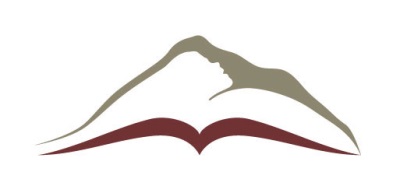 DESERT/MOUNTAIN CHARTER SPECIAL EDUCATION LOCAL PLAN AREA17800 HIGHWAY 18 • APPLE VALLEY, CA  92307(760) 552-6700 • (760) 242-5363 FAXBehavioral Intervention Plan (BIP)For behavior interfering with student’s learning or the learning of his/her peersDESERT/MOUNTAIN SPECIAL EDUCATION LOCAL PLAN AREADESERT/MOUNTAIN CHARTER SPECIAL EDUCATION LOCAL PLAN AREA17800 HIGHWAY 18 • APPLE VALLEY, CA  92307(760) 552-6700 • (760) 242-5363 FAXBehavioral Intervention Plan (BIP)For behavior interfering with student’s learning or the learning of his/her peersDESERT/MOUNTAIN SPECIAL EDUCATION LOCAL PLAN AREADESERT/MOUNTAIN CHARTER SPECIAL EDUCATION LOCAL PLAN AREA17800 HIGHWAY 18 • APPLE VALLEY, CA  92307(760) 552-6700 • (760) 242-5363 FAXBehavioral Intervention Plan (BIP)For behavior interfering with student’s learning or the learning of his/her peersDESERT/MOUNTAIN SPECIAL EDUCATION LOCAL PLAN AREADESERT/MOUNTAIN CHARTER SPECIAL EDUCATION LOCAL PLAN AREA17800 HIGHWAY 18 • APPLE VALLEY, CA  92307(760) 552-6700 • (760) 242-5363 FAXBehavioral Intervention Plan (BIP)For behavior interfering with student’s learning or the learning of his/her peersDESERT/MOUNTAIN SPECIAL EDUCATION LOCAL PLAN AREADESERT/MOUNTAIN CHARTER SPECIAL EDUCATION LOCAL PLAN AREA17800 HIGHWAY 18 • APPLE VALLEY, CA  92307(760) 552-6700 • (760) 242-5363 FAXBehavioral Intervention Plan (BIP)For behavior interfering with student’s learning or the learning of his/her peersDESERT/MOUNTAIN SPECIAL EDUCATION LOCAL PLAN AREADESERT/MOUNTAIN CHARTER SPECIAL EDUCATION LOCAL PLAN AREA17800 HIGHWAY 18 • APPLE VALLEY, CA  92307(760) 552-6700 • (760) 242-5363 FAXBehavioral Intervention Plan (BIP)For behavior interfering with student’s learning or the learning of his/her peersDESERT/MOUNTAIN SPECIAL EDUCATION LOCAL PLAN AREADESERT/MOUNTAIN CHARTER SPECIAL EDUCATION LOCAL PLAN AREA17800 HIGHWAY 18 • APPLE VALLEY, CA  92307(760) 552-6700 • (760) 242-5363 FAXBehavioral Intervention Plan (BIP)For behavior interfering with student’s learning or the learning of his/her peersDESERT/MOUNTAIN SPECIAL EDUCATION LOCAL PLAN AREADESERT/MOUNTAIN CHARTER SPECIAL EDUCATION LOCAL PLAN AREA17800 HIGHWAY 18 • APPLE VALLEY, CA  92307(760) 552-6700 • (760) 242-5363 FAXBehavioral Intervention Plan (BIP)For behavior interfering with student’s learning or the learning of his/her peersDESERT/MOUNTAIN SPECIAL EDUCATION LOCAL PLAN AREADESERT/MOUNTAIN CHARTER SPECIAL EDUCATION LOCAL PLAN AREA17800 HIGHWAY 18 • APPLE VALLEY, CA  92307(760) 552-6700 • (760) 242-5363 FAXBehavioral Intervention Plan (BIP)For behavior interfering with student’s learning or the learning of his/her peersDESERT/MOUNTAIN SPECIAL EDUCATION LOCAL PLAN AREADESERT/MOUNTAIN CHARTER SPECIAL EDUCATION LOCAL PLAN AREA17800 HIGHWAY 18 • APPLE VALLEY, CA  92307(760) 552-6700 • (760) 242-5363 FAXBehavioral Intervention Plan (BIP)For behavior interfering with student’s learning or the learning of his/her peersDESERT/MOUNTAIN SPECIAL EDUCATION LOCAL PLAN AREADESERT/MOUNTAIN CHARTER SPECIAL EDUCATION LOCAL PLAN AREA17800 HIGHWAY 18 • APPLE VALLEY, CA  92307(760) 552-6700 • (760) 242-5363 FAXBehavioral Intervention Plan (BIP)For behavior interfering with student’s learning or the learning of his/her peersDESERT/MOUNTAIN SPECIAL EDUCATION LOCAL PLAN AREADESERT/MOUNTAIN CHARTER SPECIAL EDUCATION LOCAL PLAN AREA17800 HIGHWAY 18 • APPLE VALLEY, CA  92307(760) 552-6700 • (760) 242-5363 FAXBehavioral Intervention Plan (BIP)For behavior interfering with student’s learning or the learning of his/her peersDESERT/MOUNTAIN SPECIAL EDUCATION LOCAL PLAN AREADESERT/MOUNTAIN CHARTER SPECIAL EDUCATION LOCAL PLAN AREA17800 HIGHWAY 18 • APPLE VALLEY, CA  92307(760) 552-6700 • (760) 242-5363 FAXBehavioral Intervention Plan (BIP)For behavior interfering with student’s learning or the learning of his/her peersDESERT/MOUNTAIN SPECIAL EDUCATION LOCAL PLAN AREADESERT/MOUNTAIN CHARTER SPECIAL EDUCATION LOCAL PLAN AREA17800 HIGHWAY 18 • APPLE VALLEY, CA  92307(760) 552-6700 • (760) 242-5363 FAXBehavioral Intervention Plan (BIP)For behavior interfering with student’s learning or the learning of his/her peersDESERT/MOUNTAIN SPECIAL EDUCATION LOCAL PLAN AREADESERT/MOUNTAIN CHARTER SPECIAL EDUCATION LOCAL PLAN AREA17800 HIGHWAY 18 • APPLE VALLEY, CA  92307(760) 552-6700 • (760) 242-5363 FAXBehavioral Intervention Plan (BIP)For behavior interfering with student’s learning or the learning of his/her peersDESERT/MOUNTAIN SPECIAL EDUCATION LOCAL PLAN AREADESERT/MOUNTAIN CHARTER SPECIAL EDUCATION LOCAL PLAN AREA17800 HIGHWAY 18 • APPLE VALLEY, CA  92307(760) 552-6700 • (760) 242-5363 FAXBehavioral Intervention Plan (BIP)For behavior interfering with student’s learning or the learning of his/her peersDESERT/MOUNTAIN SPECIAL EDUCATION LOCAL PLAN AREADESERT/MOUNTAIN CHARTER SPECIAL EDUCATION LOCAL PLAN AREA17800 HIGHWAY 18 • APPLE VALLEY, CA  92307(760) 552-6700 • (760) 242-5363 FAXBehavioral Intervention Plan (BIP)For behavior interfering with student’s learning or the learning of his/her peersDESERT/MOUNTAIN SPECIAL EDUCATION LOCAL PLAN AREADESERT/MOUNTAIN CHARTER SPECIAL EDUCATION LOCAL PLAN AREA17800 HIGHWAY 18 • APPLE VALLEY, CA  92307(760) 552-6700 • (760) 242-5363 FAXBehavioral Intervention Plan (BIP)For behavior interfering with student’s learning or the learning of his/her peersDESERT/MOUNTAIN SPECIAL EDUCATION LOCAL PLAN AREADESERT/MOUNTAIN CHARTER SPECIAL EDUCATION LOCAL PLAN AREA17800 HIGHWAY 18 • APPLE VALLEY, CA  92307(760) 552-6700 • (760) 242-5363 FAXBehavioral Intervention Plan (BIP)For behavior interfering with student’s learning or the learning of his/her peersDESERT/MOUNTAIN SPECIAL EDUCATION LOCAL PLAN AREADESERT/MOUNTAIN CHARTER SPECIAL EDUCATION LOCAL PLAN AREA17800 HIGHWAY 18 • APPLE VALLEY, CA  92307(760) 552-6700 • (760) 242-5363 FAXBehavioral Intervention Plan (BIP)For behavior interfering with student’s learning or the learning of his/her peersDESERT/MOUNTAIN SPECIAL EDUCATION LOCAL PLAN AREADESERT/MOUNTAIN CHARTER SPECIAL EDUCATION LOCAL PLAN AREA17800 HIGHWAY 18 • APPLE VALLEY, CA  92307(760) 552-6700 • (760) 242-5363 FAXBehavioral Intervention Plan (BIP)For behavior interfering with student’s learning or the learning of his/her peersDESERT/MOUNTAIN SPECIAL EDUCATION LOCAL PLAN AREADESERT/MOUNTAIN CHARTER SPECIAL EDUCATION LOCAL PLAN AREA17800 HIGHWAY 18 • APPLE VALLEY, CA  92307(760) 552-6700 • (760) 242-5363 FAXBehavioral Intervention Plan (BIP)For behavior interfering with student’s learning or the learning of his/her peersDESERT/MOUNTAIN SPECIAL EDUCATION LOCAL PLAN AREADESERT/MOUNTAIN CHARTER SPECIAL EDUCATION LOCAL PLAN AREA17800 HIGHWAY 18 • APPLE VALLEY, CA  92307(760) 552-6700 • (760) 242-5363 FAXBehavioral Intervention Plan (BIP)For behavior interfering with student’s learning or the learning of his/her peersDESERT/MOUNTAIN SPECIAL EDUCATION LOCAL PLAN AREADESERT/MOUNTAIN CHARTER SPECIAL EDUCATION LOCAL PLAN AREA17800 HIGHWAY 18 • APPLE VALLEY, CA  92307(760) 552-6700 • (760) 242-5363 FAXBehavioral Intervention Plan (BIP)For behavior interfering with student’s learning or the learning of his/her peersDESERT/MOUNTAIN SPECIAL EDUCATION LOCAL PLAN AREADESERT/MOUNTAIN CHARTER SPECIAL EDUCATION LOCAL PLAN AREA17800 HIGHWAY 18 • APPLE VALLEY, CA  92307(760) 552-6700 • (760) 242-5363 FAXBehavioral Intervention Plan (BIP)For behavior interfering with student’s learning or the learning of his/her peersDESERT/MOUNTAIN SPECIAL EDUCATION LOCAL PLAN AREADESERT/MOUNTAIN CHARTER SPECIAL EDUCATION LOCAL PLAN AREA17800 HIGHWAY 18 • APPLE VALLEY, CA  92307(760) 552-6700 • (760) 242-5363 FAXBehavioral Intervention Plan (BIP)For behavior interfering with student’s learning or the learning of his/her peersDESERT/MOUNTAIN SPECIAL EDUCATION LOCAL PLAN AREADESERT/MOUNTAIN CHARTER SPECIAL EDUCATION LOCAL PLAN AREA17800 HIGHWAY 18 • APPLE VALLEY, CA  92307(760) 552-6700 • (760) 242-5363 FAXBehavioral Intervention Plan (BIP)For behavior interfering with student’s learning or the learning of his/her peersDESERT/MOUNTAIN SPECIAL EDUCATION LOCAL PLAN AREADESERT/MOUNTAIN CHARTER SPECIAL EDUCATION LOCAL PLAN AREA17800 HIGHWAY 18 • APPLE VALLEY, CA  92307(760) 552-6700 • (760) 242-5363 FAXBehavioral Intervention Plan (BIP)For behavior interfering with student’s learning or the learning of his/her peersDESERT/MOUNTAIN SPECIAL EDUCATION LOCAL PLAN AREADESERT/MOUNTAIN CHARTER SPECIAL EDUCATION LOCAL PLAN AREA17800 HIGHWAY 18 • APPLE VALLEY, CA  92307(760) 552-6700 • (760) 242-5363 FAXBehavioral Intervention Plan (BIP)For behavior interfering with student’s learning or the learning of his/her peersDESERT/MOUNTAIN SPECIAL EDUCATION LOCAL PLAN AREADESERT/MOUNTAIN CHARTER SPECIAL EDUCATION LOCAL PLAN AREA17800 HIGHWAY 18 • APPLE VALLEY, CA  92307(760) 552-6700 • (760) 242-5363 FAXBehavioral Intervention Plan (BIP)For behavior interfering with student’s learning or the learning of his/her peersDESERT/MOUNTAIN SPECIAL EDUCATION LOCAL PLAN AREADESERT/MOUNTAIN CHARTER SPECIAL EDUCATION LOCAL PLAN AREA17800 HIGHWAY 18 • APPLE VALLEY, CA  92307(760) 552-6700 • (760) 242-5363 FAXBehavioral Intervention Plan (BIP)For behavior interfering with student’s learning or the learning of his/her peersDESERT/MOUNTAIN SPECIAL EDUCATION LOCAL PLAN AREADESERT/MOUNTAIN CHARTER SPECIAL EDUCATION LOCAL PLAN AREA17800 HIGHWAY 18 • APPLE VALLEY, CA  92307(760) 552-6700 • (760) 242-5363 FAXBehavioral Intervention Plan (BIP)For behavior interfering with student’s learning or the learning of his/her peersDESERT/MOUNTAIN SPECIAL EDUCATION LOCAL PLAN AREADESERT/MOUNTAIN CHARTER SPECIAL EDUCATION LOCAL PLAN AREA17800 HIGHWAY 18 • APPLE VALLEY, CA  92307(760) 552-6700 • (760) 242-5363 FAXBehavioral Intervention Plan (BIP)For behavior interfering with student’s learning or the learning of his/her peersDESERT/MOUNTAIN SPECIAL EDUCATION LOCAL PLAN AREADESERT/MOUNTAIN CHARTER SPECIAL EDUCATION LOCAL PLAN AREA17800 HIGHWAY 18 • APPLE VALLEY, CA  92307(760) 552-6700 • (760) 242-5363 FAXBehavioral Intervention Plan (BIP)For behavior interfering with student’s learning or the learning of his/her peersDESERT/MOUNTAIN SPECIAL EDUCATION LOCAL PLAN AREADESERT/MOUNTAIN CHARTER SPECIAL EDUCATION LOCAL PLAN AREA17800 HIGHWAY 18 • APPLE VALLEY, CA  92307(760) 552-6700 • (760) 242-5363 FAXBehavioral Intervention Plan (BIP)For behavior interfering with student’s learning or the learning of his/her peersDESERT/MOUNTAIN SPECIAL EDUCATION LOCAL PLAN AREADESERT/MOUNTAIN CHARTER SPECIAL EDUCATION LOCAL PLAN AREA17800 HIGHWAY 18 • APPLE VALLEY, CA  92307(760) 552-6700 • (760) 242-5363 FAXBehavioral Intervention Plan (BIP)For behavior interfering with student’s learning or the learning of his/her peersDESERT/MOUNTAIN SPECIAL EDUCATION LOCAL PLAN AREADESERT/MOUNTAIN CHARTER SPECIAL EDUCATION LOCAL PLAN AREA17800 HIGHWAY 18 • APPLE VALLEY, CA  92307(760) 552-6700 • (760) 242-5363 FAXBehavioral Intervention Plan (BIP)For behavior interfering with student’s learning or the learning of his/her peersDESERT/MOUNTAIN SPECIAL EDUCATION LOCAL PLAN AREADESERT/MOUNTAIN CHARTER SPECIAL EDUCATION LOCAL PLAN AREA17800 HIGHWAY 18 • APPLE VALLEY, CA  92307(760) 552-6700 • (760) 242-5363 FAXBehavioral Intervention Plan (BIP)For behavior interfering with student’s learning or the learning of his/her peersDESERT/MOUNTAIN SPECIAL EDUCATION LOCAL PLAN AREADESERT/MOUNTAIN CHARTER SPECIAL EDUCATION LOCAL PLAN AREA17800 HIGHWAY 18 • APPLE VALLEY, CA  92307(760) 552-6700 • (760) 242-5363 FAXBehavioral Intervention Plan (BIP)For behavior interfering with student’s learning or the learning of his/her peersDESERT/MOUNTAIN SPECIAL EDUCATION LOCAL PLAN AREADESERT/MOUNTAIN CHARTER SPECIAL EDUCATION LOCAL PLAN AREA17800 HIGHWAY 18 • APPLE VALLEY, CA  92307(760) 552-6700 • (760) 242-5363 FAXBehavioral Intervention Plan (BIP)For behavior interfering with student’s learning or the learning of his/her peersDESERT/MOUNTAIN SPECIAL EDUCATION LOCAL PLAN AREADESERT/MOUNTAIN CHARTER SPECIAL EDUCATION LOCAL PLAN AREA17800 HIGHWAY 18 • APPLE VALLEY, CA  92307(760) 552-6700 • (760) 242-5363 FAXBehavioral Intervention Plan (BIP)For behavior interfering with student’s learning or the learning of his/her peersDESERT/MOUNTAIN SPECIAL EDUCATION LOCAL PLAN AREADESERT/MOUNTAIN CHARTER SPECIAL EDUCATION LOCAL PLAN AREA17800 HIGHWAY 18 • APPLE VALLEY, CA  92307(760) 552-6700 • (760) 242-5363 FAXBehavioral Intervention Plan (BIP)For behavior interfering with student’s learning or the learning of his/her peersDESERT/MOUNTAIN SPECIAL EDUCATION LOCAL PLAN AREADESERT/MOUNTAIN CHARTER SPECIAL EDUCATION LOCAL PLAN AREA17800 HIGHWAY 18 • APPLE VALLEY, CA  92307(760) 552-6700 • (760) 242-5363 FAXBehavioral Intervention Plan (BIP)For behavior interfering with student’s learning or the learning of his/her peersDESERT/MOUNTAIN SPECIAL EDUCATION LOCAL PLAN AREADESERT/MOUNTAIN CHARTER SPECIAL EDUCATION LOCAL PLAN AREA17800 HIGHWAY 18 • APPLE VALLEY, CA  92307(760) 552-6700 • (760) 242-5363 FAXBehavioral Intervention Plan (BIP)For behavior interfering with student’s learning or the learning of his/her peersDESERT/MOUNTAIN SPECIAL EDUCATION LOCAL PLAN AREADESERT/MOUNTAIN CHARTER SPECIAL EDUCATION LOCAL PLAN AREA17800 HIGHWAY 18 • APPLE VALLEY, CA  92307(760) 552-6700 • (760) 242-5363 FAXBehavioral Intervention Plan (BIP)For behavior interfering with student’s learning or the learning of his/her peersDESERT/MOUNTAIN SPECIAL EDUCATION LOCAL PLAN AREADESERT/MOUNTAIN CHARTER SPECIAL EDUCATION LOCAL PLAN AREA17800 HIGHWAY 18 • APPLE VALLEY, CA  92307(760) 552-6700 • (760) 242-5363 FAXBehavioral Intervention Plan (BIP)For behavior interfering with student’s learning or the learning of his/her peersDESERT/MOUNTAIN SPECIAL EDUCATION LOCAL PLAN AREADESERT/MOUNTAIN CHARTER SPECIAL EDUCATION LOCAL PLAN AREA17800 HIGHWAY 18 • APPLE VALLEY, CA  92307(760) 552-6700 • (760) 242-5363 FAXBehavioral Intervention Plan (BIP)For behavior interfering with student’s learning or the learning of his/her peersDESERT/MOUNTAIN SPECIAL EDUCATION LOCAL PLAN AREADESERT/MOUNTAIN CHARTER SPECIAL EDUCATION LOCAL PLAN AREA17800 HIGHWAY 18 • APPLE VALLEY, CA  92307(760) 552-6700 • (760) 242-5363 FAXBehavioral Intervention Plan (BIP)For behavior interfering with student’s learning or the learning of his/her peersDESERT/MOUNTAIN SPECIAL EDUCATION LOCAL PLAN AREADESERT/MOUNTAIN CHARTER SPECIAL EDUCATION LOCAL PLAN AREA17800 HIGHWAY 18 • APPLE VALLEY, CA  92307(760) 552-6700 • (760) 242-5363 FAXBehavioral Intervention Plan (BIP)For behavior interfering with student’s learning or the learning of his/her peersDESERT/MOUNTAIN SPECIAL EDUCATION LOCAL PLAN AREADESERT/MOUNTAIN CHARTER SPECIAL EDUCATION LOCAL PLAN AREA17800 HIGHWAY 18 • APPLE VALLEY, CA  92307(760) 552-6700 • (760) 242-5363 FAXBehavioral Intervention Plan (BIP)For behavior interfering with student’s learning or the learning of his/her peersDESERT/MOUNTAIN SPECIAL EDUCATION LOCAL PLAN AREADESERT/MOUNTAIN CHARTER SPECIAL EDUCATION LOCAL PLAN AREA17800 HIGHWAY 18 • APPLE VALLEY, CA  92307(760) 552-6700 • (760) 242-5363 FAXBehavioral Intervention Plan (BIP)For behavior interfering with student’s learning or the learning of his/her peersDESERT/MOUNTAIN SPECIAL EDUCATION LOCAL PLAN AREADESERT/MOUNTAIN CHARTER SPECIAL EDUCATION LOCAL PLAN AREA17800 HIGHWAY 18 • APPLE VALLEY, CA  92307(760) 552-6700 • (760) 242-5363 FAXBehavioral Intervention Plan (BIP)For behavior interfering with student’s learning or the learning of his/her peersDESERT/MOUNTAIN SPECIAL EDUCATION LOCAL PLAN AREADESERT/MOUNTAIN CHARTER SPECIAL EDUCATION LOCAL PLAN AREA17800 HIGHWAY 18 • APPLE VALLEY, CA  92307(760) 552-6700 • (760) 242-5363 FAXBehavioral Intervention Plan (BIP)For behavior interfering with student’s learning or the learning of his/her peersDESERT/MOUNTAIN SPECIAL EDUCATION LOCAL PLAN AREADESERT/MOUNTAIN CHARTER SPECIAL EDUCATION LOCAL PLAN AREA17800 HIGHWAY 18 • APPLE VALLEY, CA  92307(760) 552-6700 • (760) 242-5363 FAXBehavioral Intervention Plan (BIP)For behavior interfering with student’s learning or the learning of his/her peersDESERT/MOUNTAIN SPECIAL EDUCATION LOCAL PLAN AREADESERT/MOUNTAIN CHARTER SPECIAL EDUCATION LOCAL PLAN AREA17800 HIGHWAY 18 • APPLE VALLEY, CA  92307(760) 552-6700 • (760) 242-5363 FAXBehavioral Intervention Plan (BIP)For behavior interfering with student’s learning or the learning of his/her peersDESERT/MOUNTAIN SPECIAL EDUCATION LOCAL PLAN AREADESERT/MOUNTAIN CHARTER SPECIAL EDUCATION LOCAL PLAN AREA17800 HIGHWAY 18 • APPLE VALLEY, CA  92307(760) 552-6700 • (760) 242-5363 FAXBehavioral Intervention Plan (BIP)For behavior interfering with student’s learning or the learning of his/her peersDESERT/MOUNTAIN SPECIAL EDUCATION LOCAL PLAN AREADESERT/MOUNTAIN CHARTER SPECIAL EDUCATION LOCAL PLAN AREA17800 HIGHWAY 18 • APPLE VALLEY, CA  92307(760) 552-6700 • (760) 242-5363 FAXBehavioral Intervention Plan (BIP)For behavior interfering with student’s learning or the learning of his/her peersDESERT/MOUNTAIN SPECIAL EDUCATION LOCAL PLAN AREADESERT/MOUNTAIN CHARTER SPECIAL EDUCATION LOCAL PLAN AREA17800 HIGHWAY 18 • APPLE VALLEY, CA  92307(760) 552-6700 • (760) 242-5363 FAXBehavioral Intervention Plan (BIP)For behavior interfering with student’s learning or the learning of his/her peersDESERT/MOUNTAIN SPECIAL EDUCATION LOCAL PLAN AREADESERT/MOUNTAIN CHARTER SPECIAL EDUCATION LOCAL PLAN AREA17800 HIGHWAY 18 • APPLE VALLEY, CA  92307(760) 552-6700 • (760) 242-5363 FAXBehavioral Intervention Plan (BIP)For behavior interfering with student’s learning or the learning of his/her peersThis BIP attaches to:This BIP attaches to:This BIP attaches to:This BIP attaches to:This BIP attaches to:This BIP attaches to:This BIP attaches to:This BIP attaches to:This BIP attaches to:This BIP attaches to: IEP Date: IEP Date: IEP Date: IEP Date: IEP Date: IEP Date: IEP Date: IEP Date: 504 Plan Update: 504 Plan Update: 504 Plan Update: 504 Plan Update: 504 Plan Update: 504 Plan Update: 504 Plan Update: 504 Plan Update: 504 Plan Update: 504 Plan Update: 504 Plan Update: 504 Plan Update: Team Meeting Date: Team Meeting Date: Team Meeting Date: Team Meeting Date: Team Meeting Date: Team Meeting Date: Team Meeting Date: Team Meeting Date: Team Meeting Date: Team Meeting Date: Team Meeting Date: Team Meeting Date:Student Name:Student Name:Student Name:Student Name:Student Name:Student Name:Student Name:Today’s Date:Today’s Date:Today’s Date:Today’s Date:Today’s Date:Today’s Date:Today’s Date:Today’s Date:Next Review Date:Next Review Date:Next Review Date:Next Review Date:Next Review Date:Next Review Date:Next Review Date:Next Review Date:Next Review Date:Next Review Date:1.1.1.The behavior impeding learning is: (Describe what it looks like.)      The behavior impeding learning is: (Describe what it looks like.)      The behavior impeding learning is: (Describe what it looks like.)      The behavior impeding learning is: (Describe what it looks like.)      The behavior impeding learning is: (Describe what it looks like.)      The behavior impeding learning is: (Describe what it looks like.)      The behavior impeding learning is: (Describe what it looks like.)      The behavior impeding learning is: (Describe what it looks like.)      The behavior impeding learning is: (Describe what it looks like.)      The behavior impeding learning is: (Describe what it looks like.)      The behavior impeding learning is: (Describe what it looks like.)      The behavior impeding learning is: (Describe what it looks like.)      The behavior impeding learning is: (Describe what it looks like.)      The behavior impeding learning is: (Describe what it looks like.)      The behavior impeding learning is: (Describe what it looks like.)      The behavior impeding learning is: (Describe what it looks like.)      The behavior impeding learning is: (Describe what it looks like.)      The behavior impeding learning is: (Describe what it looks like.)      The behavior impeding learning is: (Describe what it looks like.)      The behavior impeding learning is: (Describe what it looks like.)      The behavior impeding learning is: (Describe what it looks like.)      The behavior impeding learning is: (Describe what it looks like.)      The behavior impeding learning is: (Describe what it looks like.)      The behavior impeding learning is: (Describe what it looks like.)      The behavior impeding learning is: (Describe what it looks like.)      The behavior impeding learning is: (Describe what it looks like.)      The behavior impeding learning is: (Describe what it looks like.)      The behavior impeding learning is: (Describe what it looks like.)      The behavior impeding learning is: (Describe what it looks like.)      The behavior impeding learning is: (Describe what it looks like.)      The behavior impeding learning is: (Describe what it looks like.)      The behavior impeding learning is: (Describe what it looks like.)      The behavior impeding learning is: (Describe what it looks like.)      The behavior impeding learning is: (Describe what it looks like.)      The behavior impeding learning is: (Describe what it looks like.)      The behavior impeding learning is: (Describe what it looks like.)      The behavior impeding learning is: (Describe what it looks like.)      The behavior impeding learning is: (Describe what it looks like.)      The behavior impeding learning is: (Describe what it looks like.)      The behavior impeding learning is: (Describe what it looks like.)      The behavior impeding learning is: (Describe what it looks like.)      The behavior impeding learning is: (Describe what it looks like.)      The behavior impeding learning is: (Describe what it looks like.)      The behavior impeding learning is: (Describe what it looks like.)      The behavior impeding learning is: (Describe what it looks like.)      The behavior impeding learning is: (Describe what it looks like.)      The behavior impeding learning is: (Describe what it looks like.)      The behavior impeding learning is: (Describe what it looks like.)      The behavior impeding learning is: (Describe what it looks like.)      The behavior impeding learning is: (Describe what it looks like.)      The behavior impeding learning is: (Describe what it looks like.)      The behavior impeding learning is: (Describe what it looks like.)      The behavior impeding learning is: (Describe what it looks like.)      The behavior impeding learning is: (Describe what it looks like.)      The behavior impeding learning is: (Describe what it looks like.)      2.2.2.It impedes learning because:      It impedes learning because:      It impedes learning because:      It impedes learning because:      It impedes learning because:      It impedes learning because:      It impedes learning because:      It impedes learning because:      It impedes learning because:      It impedes learning because:      It impedes learning because:      It impedes learning because:      It impedes learning because:      It impedes learning because:      It impedes learning because:      It impedes learning because:      It impedes learning because:      It impedes learning because:      It impedes learning because:      It impedes learning because:      It impedes learning because:      It impedes learning because:      It impedes learning because:      It impedes learning because:      It impedes learning because:      It impedes learning because:      It impedes learning because:      It impedes learning because:      It impedes learning because:      It impedes learning because:      It impedes learning because:      It impedes learning because:      It impedes learning because:      It impedes learning because:      It impedes learning because:      It impedes learning because:      It impedes learning because:      It impedes learning because:      It impedes learning because:      It impedes learning because:      It impedes learning because:      It impedes learning because:      It impedes learning because:      It impedes learning because:      It impedes learning because:      It impedes learning because:      It impedes learning because:      It impedes learning because:      It impedes learning because:      It impedes learning because:      It impedes learning because:      It impedes learning because:      It impedes learning because:      It impedes learning because:      It impedes learning because:      3.3.3.The need for a Behavioral Intervention Plan:The need for a Behavioral Intervention Plan:The need for a Behavioral Intervention Plan:The need for a Behavioral Intervention Plan:The need for a Behavioral Intervention Plan:The need for a Behavioral Intervention Plan:The need for a Behavioral Intervention Plan:The need for a Behavioral Intervention Plan:The need for a Behavioral Intervention Plan:The need for a Behavioral Intervention Plan:The need for a Behavioral Intervention Plan:The need for a Behavioral Intervention Plan:The need for a Behavioral Intervention Plan:The need for a Behavioral Intervention Plan:The need for a Behavioral Intervention Plan:The need for a Behavioral Intervention Plan:The need for a Behavioral Intervention Plan:The need for a Behavioral Intervention Plan:The need for a Behavioral Intervention Plan: Early Stages    Early Stages    Early Stages    Early Stages    Early Stages    Early Stages    Early Stages    Early Stages    Early Stages    Early Stages    Early Stages    Moderate Moderate Moderate Moderate Moderate Moderate Moderate Moderate Moderate Serious Serious Serious Serious Serious Serious Serious Serious Serious Serious Extreme Extreme Extreme Extreme Extreme Extreme4.4.4.The frequency/intensity/duration of behavior:      The frequency/intensity/duration of behavior:      The frequency/intensity/duration of behavior:      The frequency/intensity/duration of behavior:      The frequency/intensity/duration of behavior:      The frequency/intensity/duration of behavior:      The frequency/intensity/duration of behavior:      The frequency/intensity/duration of behavior:      The frequency/intensity/duration of behavior:      The frequency/intensity/duration of behavior:      The frequency/intensity/duration of behavior:      The frequency/intensity/duration of behavior:      The frequency/intensity/duration of behavior:      The frequency/intensity/duration of behavior:      The frequency/intensity/duration of behavior:      The frequency/intensity/duration of behavior:      The frequency/intensity/duration of behavior:      The frequency/intensity/duration of behavior:      The frequency/intensity/duration of behavior:      The frequency/intensity/duration of behavior:      The frequency/intensity/duration of behavior:      The frequency/intensity/duration of behavior:      The frequency/intensity/duration of behavior:      The frequency/intensity/duration of behavior:      The frequency/intensity/duration of behavior:      The frequency/intensity/duration of behavior:      The frequency/intensity/duration of behavior:      The frequency/intensity/duration of behavior:      The frequency/intensity/duration of behavior:      The frequency/intensity/duration of behavior:      The frequency/intensity/duration of behavior:      The frequency/intensity/duration of behavior:      The frequency/intensity/duration of behavior:      The frequency/intensity/duration of behavior:      The frequency/intensity/duration of behavior:      The frequency/intensity/duration of behavior:      The frequency/intensity/duration of behavior:      The frequency/intensity/duration of behavior:      The frequency/intensity/duration of behavior:      The frequency/intensity/duration of behavior:      The frequency/intensity/duration of behavior:      The frequency/intensity/duration of behavior:      The frequency/intensity/duration of behavior:      The frequency/intensity/duration of behavior:      The frequency/intensity/duration of behavior:      The frequency/intensity/duration of behavior:      The frequency/intensity/duration of behavior:      The frequency/intensity/duration of behavior:      The frequency/intensity/duration of behavior:      The frequency/intensity/duration of behavior:      The frequency/intensity/duration of behavior:      The frequency/intensity/duration of behavior:      The frequency/intensity/duration of behavior:      The frequency/intensity/duration of behavior:      The frequency/intensity/duration of behavior:       Reported by: Reported by: Reported by: Reported by: Reported by: Reported by: Reported by: Reported by: Reported by: Reported by: Reported by:and/orand/orand/orand/or Observed by: Observed by: Observed by: Observed by: Observed by: Observed by: Observed by: Observed by: Observed by:PREVENTION PART I:  ENVIRONMENTAL FACTORS AND NECESSARY CHANGESPREVENTION PART I:  ENVIRONMENTAL FACTORS AND NECESSARY CHANGESPREVENTION PART I:  ENVIRONMENTAL FACTORS AND NECESSARY CHANGESPREVENTION PART I:  ENVIRONMENTAL FACTORS AND NECESSARY CHANGESPREVENTION PART I:  ENVIRONMENTAL FACTORS AND NECESSARY CHANGESPREVENTION PART I:  ENVIRONMENTAL FACTORS AND NECESSARY CHANGESPREVENTION PART I:  ENVIRONMENTAL FACTORS AND NECESSARY CHANGESPREVENTION PART I:  ENVIRONMENTAL FACTORS AND NECESSARY CHANGESPREVENTION PART I:  ENVIRONMENTAL FACTORS AND NECESSARY CHANGESPREVENTION PART I:  ENVIRONMENTAL FACTORS AND NECESSARY CHANGESPREVENTION PART I:  ENVIRONMENTAL FACTORS AND NECESSARY CHANGESPREVENTION PART I:  ENVIRONMENTAL FACTORS AND NECESSARY CHANGESPREVENTION PART I:  ENVIRONMENTAL FACTORS AND NECESSARY CHANGESPREVENTION PART I:  ENVIRONMENTAL FACTORS AND NECESSARY CHANGESPREVENTION PART I:  ENVIRONMENTAL FACTORS AND NECESSARY CHANGESPREVENTION PART I:  ENVIRONMENTAL FACTORS AND NECESSARY CHANGESPREVENTION PART I:  ENVIRONMENTAL FACTORS AND NECESSARY CHANGESPREVENTION PART I:  ENVIRONMENTAL FACTORS AND NECESSARY CHANGESPREVENTION PART I:  ENVIRONMENTAL FACTORS AND NECESSARY CHANGESPREVENTION PART I:  ENVIRONMENTAL FACTORS AND NECESSARY CHANGESPREVENTION PART I:  ENVIRONMENTAL FACTORS AND NECESSARY CHANGESPREVENTION PART I:  ENVIRONMENTAL FACTORS AND NECESSARY CHANGESPREVENTION PART I:  ENVIRONMENTAL FACTORS AND NECESSARY CHANGESPREVENTION PART I:  ENVIRONMENTAL FACTORS AND NECESSARY CHANGESPREVENTION PART I:  ENVIRONMENTAL FACTORS AND NECESSARY CHANGESPREVENTION PART I:  ENVIRONMENTAL FACTORS AND NECESSARY CHANGESPREVENTION PART I:  ENVIRONMENTAL FACTORS AND NECESSARY CHANGESPREVENTION PART I:  ENVIRONMENTAL FACTORS AND NECESSARY CHANGESPREVENTION PART I:  ENVIRONMENTAL FACTORS AND NECESSARY CHANGESPREVENTION PART I:  ENVIRONMENTAL FACTORS AND NECESSARY CHANGESPREVENTION PART I:  ENVIRONMENTAL FACTORS AND NECESSARY CHANGESPREVENTION PART I:  ENVIRONMENTAL FACTORS AND NECESSARY CHANGESPREVENTION PART I:  ENVIRONMENTAL FACTORS AND NECESSARY CHANGESPREVENTION PART I:  ENVIRONMENTAL FACTORS AND NECESSARY CHANGESPREVENTION PART I:  ENVIRONMENTAL FACTORS AND NECESSARY CHANGESPREVENTION PART I:  ENVIRONMENTAL FACTORS AND NECESSARY CHANGESPREVENTION PART I:  ENVIRONMENTAL FACTORS AND NECESSARY CHANGESPREVENTION PART I:  ENVIRONMENTAL FACTORS AND NECESSARY CHANGESPREVENTION PART I:  ENVIRONMENTAL FACTORS AND NECESSARY CHANGESPREVENTION PART I:  ENVIRONMENTAL FACTORS AND NECESSARY CHANGESPREVENTION PART I:  ENVIRONMENTAL FACTORS AND NECESSARY CHANGESPREVENTION PART I:  ENVIRONMENTAL FACTORS AND NECESSARY CHANGESPREVENTION PART I:  ENVIRONMENTAL FACTORS AND NECESSARY CHANGESPREVENTION PART I:  ENVIRONMENTAL FACTORS AND NECESSARY CHANGESPREVENTION PART I:  ENVIRONMENTAL FACTORS AND NECESSARY CHANGESPREVENTION PART I:  ENVIRONMENTAL FACTORS AND NECESSARY CHANGESPREVENTION PART I:  ENVIRONMENTAL FACTORS AND NECESSARY CHANGESPREVENTION PART I:  ENVIRONMENTAL FACTORS AND NECESSARY CHANGESPREVENTION PART I:  ENVIRONMENTAL FACTORS AND NECESSARY CHANGESPREVENTION PART I:  ENVIRONMENTAL FACTORS AND NECESSARY CHANGESPREVENTION PART I:  ENVIRONMENTAL FACTORS AND NECESSARY CHANGESPREVENTION PART I:  ENVIRONMENTAL FACTORS AND NECESSARY CHANGESPREVENTION PART I:  ENVIRONMENTAL FACTORS AND NECESSARY CHANGESPREVENTION PART I:  ENVIRONMENTAL FACTORS AND NECESSARY CHANGESPREVENTION PART I:  ENVIRONMENTAL FACTORS AND NECESSARY CHANGESPREVENTION PART I:  ENVIRONMENTAL FACTORS AND NECESSARY CHANGESPREVENTION PART I:  ENVIRONMENTAL FACTORS AND NECESSARY CHANGESPREVENTION PART I:  ENVIRONMENTAL FACTORS AND NECESSARY CHANGESPREVENTION PART I:  ENVIRONMENTAL FACTORS AND NECESSARY CHANGESObservation & Analysis5.5.5.Indicate the predictors for the behavior: (List situations in which the behavior is likely to occur: physical setting, social setting, instructional strategies, curriculum and activities, scheduling factors, degree of independence, degree of participation, social interaction, degree of choice.)      Indicate the predictors for the behavior: (List situations in which the behavior is likely to occur: physical setting, social setting, instructional strategies, curriculum and activities, scheduling factors, degree of independence, degree of participation, social interaction, degree of choice.)      Indicate the predictors for the behavior: (List situations in which the behavior is likely to occur: physical setting, social setting, instructional strategies, curriculum and activities, scheduling factors, degree of independence, degree of participation, social interaction, degree of choice.)      Indicate the predictors for the behavior: (List situations in which the behavior is likely to occur: physical setting, social setting, instructional strategies, curriculum and activities, scheduling factors, degree of independence, degree of participation, social interaction, degree of choice.)      Indicate the predictors for the behavior: (List situations in which the behavior is likely to occur: physical setting, social setting, instructional strategies, curriculum and activities, scheduling factors, degree of independence, degree of participation, social interaction, degree of choice.)      Indicate the predictors for the behavior: (List situations in which the behavior is likely to occur: physical setting, social setting, instructional strategies, curriculum and activities, scheduling factors, degree of independence, degree of participation, social interaction, degree of choice.)      Indicate the predictors for the behavior: (List situations in which the behavior is likely to occur: physical setting, social setting, instructional strategies, curriculum and activities, scheduling factors, degree of independence, degree of participation, social interaction, degree of choice.)      Indicate the predictors for the behavior: (List situations in which the behavior is likely to occur: physical setting, social setting, instructional strategies, curriculum and activities, scheduling factors, degree of independence, degree of participation, social interaction, degree of choice.)      Indicate the predictors for the behavior: (List situations in which the behavior is likely to occur: physical setting, social setting, instructional strategies, curriculum and activities, scheduling factors, degree of independence, degree of participation, social interaction, degree of choice.)      Indicate the predictors for the behavior: (List situations in which the behavior is likely to occur: physical setting, social setting, instructional strategies, curriculum and activities, scheduling factors, degree of independence, degree of participation, social interaction, degree of choice.)      Indicate the predictors for the behavior: (List situations in which the behavior is likely to occur: physical setting, social setting, instructional strategies, curriculum and activities, scheduling factors, degree of independence, degree of participation, social interaction, degree of choice.)      Indicate the predictors for the behavior: (List situations in which the behavior is likely to occur: physical setting, social setting, instructional strategies, curriculum and activities, scheduling factors, degree of independence, degree of participation, social interaction, degree of choice.)      Indicate the predictors for the behavior: (List situations in which the behavior is likely to occur: physical setting, social setting, instructional strategies, curriculum and activities, scheduling factors, degree of independence, degree of participation, social interaction, degree of choice.)      Indicate the predictors for the behavior: (List situations in which the behavior is likely to occur: physical setting, social setting, instructional strategies, curriculum and activities, scheduling factors, degree of independence, degree of participation, social interaction, degree of choice.)      Indicate the predictors for the behavior: (List situations in which the behavior is likely to occur: physical setting, social setting, instructional strategies, curriculum and activities, scheduling factors, degree of independence, degree of participation, social interaction, degree of choice.)      Indicate the predictors for the behavior: (List situations in which the behavior is likely to occur: physical setting, social setting, instructional strategies, curriculum and activities, scheduling factors, degree of independence, degree of participation, social interaction, degree of choice.)      Indicate the predictors for the behavior: (List situations in which the behavior is likely to occur: physical setting, social setting, instructional strategies, curriculum and activities, scheduling factors, degree of independence, degree of participation, social interaction, degree of choice.)      Indicate the predictors for the behavior: (List situations in which the behavior is likely to occur: physical setting, social setting, instructional strategies, curriculum and activities, scheduling factors, degree of independence, degree of participation, social interaction, degree of choice.)      Indicate the predictors for the behavior: (List situations in which the behavior is likely to occur: physical setting, social setting, instructional strategies, curriculum and activities, scheduling factors, degree of independence, degree of participation, social interaction, degree of choice.)      Indicate the predictors for the behavior: (List situations in which the behavior is likely to occur: physical setting, social setting, instructional strategies, curriculum and activities, scheduling factors, degree of independence, degree of participation, social interaction, degree of choice.)      Indicate the predictors for the behavior: (List situations in which the behavior is likely to occur: physical setting, social setting, instructional strategies, curriculum and activities, scheduling factors, degree of independence, degree of participation, social interaction, degree of choice.)      Indicate the predictors for the behavior: (List situations in which the behavior is likely to occur: physical setting, social setting, instructional strategies, curriculum and activities, scheduling factors, degree of independence, degree of participation, social interaction, degree of choice.)      Indicate the predictors for the behavior: (List situations in which the behavior is likely to occur: physical setting, social setting, instructional strategies, curriculum and activities, scheduling factors, degree of independence, degree of participation, social interaction, degree of choice.)      Indicate the predictors for the behavior: (List situations in which the behavior is likely to occur: physical setting, social setting, instructional strategies, curriculum and activities, scheduling factors, degree of independence, degree of participation, social interaction, degree of choice.)      Indicate the predictors for the behavior: (List situations in which the behavior is likely to occur: physical setting, social setting, instructional strategies, curriculum and activities, scheduling factors, degree of independence, degree of participation, social interaction, degree of choice.)      Indicate the predictors for the behavior: (List situations in which the behavior is likely to occur: physical setting, social setting, instructional strategies, curriculum and activities, scheduling factors, degree of independence, degree of participation, social interaction, degree of choice.)      Indicate the predictors for the behavior: (List situations in which the behavior is likely to occur: physical setting, social setting, instructional strategies, curriculum and activities, scheduling factors, degree of independence, degree of participation, social interaction, degree of choice.)      Indicate the predictors for the behavior: (List situations in which the behavior is likely to occur: physical setting, social setting, instructional strategies, curriculum and activities, scheduling factors, degree of independence, degree of participation, social interaction, degree of choice.)      Indicate the predictors for the behavior: (List situations in which the behavior is likely to occur: physical setting, social setting, instructional strategies, curriculum and activities, scheduling factors, degree of independence, degree of participation, social interaction, degree of choice.)      Indicate the predictors for the behavior: (List situations in which the behavior is likely to occur: physical setting, social setting, instructional strategies, curriculum and activities, scheduling factors, degree of independence, degree of participation, social interaction, degree of choice.)      Indicate the predictors for the behavior: (List situations in which the behavior is likely to occur: physical setting, social setting, instructional strategies, curriculum and activities, scheduling factors, degree of independence, degree of participation, social interaction, degree of choice.)      Indicate the predictors for the behavior: (List situations in which the behavior is likely to occur: physical setting, social setting, instructional strategies, curriculum and activities, scheduling factors, degree of independence, degree of participation, social interaction, degree of choice.)      Indicate the predictors for the behavior: (List situations in which the behavior is likely to occur: physical setting, social setting, instructional strategies, curriculum and activities, scheduling factors, degree of independence, degree of participation, social interaction, degree of choice.)      Indicate the predictors for the behavior: (List situations in which the behavior is likely to occur: physical setting, social setting, instructional strategies, curriculum and activities, scheduling factors, degree of independence, degree of participation, social interaction, degree of choice.)      Indicate the predictors for the behavior: (List situations in which the behavior is likely to occur: physical setting, social setting, instructional strategies, curriculum and activities, scheduling factors, degree of independence, degree of participation, social interaction, degree of choice.)      Indicate the predictors for the behavior: (List situations in which the behavior is likely to occur: physical setting, social setting, instructional strategies, curriculum and activities, scheduling factors, degree of independence, degree of participation, social interaction, degree of choice.)      Indicate the predictors for the behavior: (List situations in which the behavior is likely to occur: physical setting, social setting, instructional strategies, curriculum and activities, scheduling factors, degree of independence, degree of participation, social interaction, degree of choice.)      Indicate the predictors for the behavior: (List situations in which the behavior is likely to occur: physical setting, social setting, instructional strategies, curriculum and activities, scheduling factors, degree of independence, degree of participation, social interaction, degree of choice.)      Indicate the predictors for the behavior: (List situations in which the behavior is likely to occur: physical setting, social setting, instructional strategies, curriculum and activities, scheduling factors, degree of independence, degree of participation, social interaction, degree of choice.)      Indicate the predictors for the behavior: (List situations in which the behavior is likely to occur: physical setting, social setting, instructional strategies, curriculum and activities, scheduling factors, degree of independence, degree of participation, social interaction, degree of choice.)      Indicate the predictors for the behavior: (List situations in which the behavior is likely to occur: physical setting, social setting, instructional strategies, curriculum and activities, scheduling factors, degree of independence, degree of participation, social interaction, degree of choice.)      Indicate the predictors for the behavior: (List situations in which the behavior is likely to occur: physical setting, social setting, instructional strategies, curriculum and activities, scheduling factors, degree of independence, degree of participation, social interaction, degree of choice.)      Indicate the predictors for the behavior: (List situations in which the behavior is likely to occur: physical setting, social setting, instructional strategies, curriculum and activities, scheduling factors, degree of independence, degree of participation, social interaction, degree of choice.)      Indicate the predictors for the behavior: (List situations in which the behavior is likely to occur: physical setting, social setting, instructional strategies, curriculum and activities, scheduling factors, degree of independence, degree of participation, social interaction, degree of choice.)      Indicate the predictors for the behavior: (List situations in which the behavior is likely to occur: physical setting, social setting, instructional strategies, curriculum and activities, scheduling factors, degree of independence, degree of participation, social interaction, degree of choice.)      Indicate the predictors for the behavior: (List situations in which the behavior is likely to occur: physical setting, social setting, instructional strategies, curriculum and activities, scheduling factors, degree of independence, degree of participation, social interaction, degree of choice.)      Indicate the predictors for the behavior: (List situations in which the behavior is likely to occur: physical setting, social setting, instructional strategies, curriculum and activities, scheduling factors, degree of independence, degree of participation, social interaction, degree of choice.)      Indicate the predictors for the behavior: (List situations in which the behavior is likely to occur: physical setting, social setting, instructional strategies, curriculum and activities, scheduling factors, degree of independence, degree of participation, social interaction, degree of choice.)      Indicate the predictors for the behavior: (List situations in which the behavior is likely to occur: physical setting, social setting, instructional strategies, curriculum and activities, scheduling factors, degree of independence, degree of participation, social interaction, degree of choice.)      Indicate the predictors for the behavior: (List situations in which the behavior is likely to occur: physical setting, social setting, instructional strategies, curriculum and activities, scheduling factors, degree of independence, degree of participation, social interaction, degree of choice.)      Indicate the predictors for the behavior: (List situations in which the behavior is likely to occur: physical setting, social setting, instructional strategies, curriculum and activities, scheduling factors, degree of independence, degree of participation, social interaction, degree of choice.)      Indicate the predictors for the behavior: (List situations in which the behavior is likely to occur: physical setting, social setting, instructional strategies, curriculum and activities, scheduling factors, degree of independence, degree of participation, social interaction, degree of choice.)      Indicate the predictors for the behavior: (List situations in which the behavior is likely to occur: physical setting, social setting, instructional strategies, curriculum and activities, scheduling factors, degree of independence, degree of participation, social interaction, degree of choice.)      Indicate the predictors for the behavior: (List situations in which the behavior is likely to occur: physical setting, social setting, instructional strategies, curriculum and activities, scheduling factors, degree of independence, degree of participation, social interaction, degree of choice.)      Indicate the predictors for the behavior: (List situations in which the behavior is likely to occur: physical setting, social setting, instructional strategies, curriculum and activities, scheduling factors, degree of independence, degree of participation, social interaction, degree of choice.)      Observation & Analysis6.6.6.Indicate what supports the student using the problem behavior: (List what is missing in the environment and curriculum, or what is in the environment and curriculum that needs changing: physical setting, social setting, instructional strategies, curriculum and activities, scheduling factors, degree of independence, degree of participation, social interaction, degree of choice.)      Indicate what supports the student using the problem behavior: (List what is missing in the environment and curriculum, or what is in the environment and curriculum that needs changing: physical setting, social setting, instructional strategies, curriculum and activities, scheduling factors, degree of independence, degree of participation, social interaction, degree of choice.)      Indicate what supports the student using the problem behavior: (List what is missing in the environment and curriculum, or what is in the environment and curriculum that needs changing: physical setting, social setting, instructional strategies, curriculum and activities, scheduling factors, degree of independence, degree of participation, social interaction, degree of choice.)      Indicate what supports the student using the problem behavior: (List what is missing in the environment and curriculum, or what is in the environment and curriculum that needs changing: physical setting, social setting, instructional strategies, curriculum and activities, scheduling factors, degree of independence, degree of participation, social interaction, degree of choice.)      Indicate what supports the student using the problem behavior: (List what is missing in the environment and curriculum, or what is in the environment and curriculum that needs changing: physical setting, social setting, instructional strategies, curriculum and activities, scheduling factors, degree of independence, degree of participation, social interaction, degree of choice.)      Indicate what supports the student using the problem behavior: (List what is missing in the environment and curriculum, or what is in the environment and curriculum that needs changing: physical setting, social setting, instructional strategies, curriculum and activities, scheduling factors, degree of independence, degree of participation, social interaction, degree of choice.)      Indicate what supports the student using the problem behavior: (List what is missing in the environment and curriculum, or what is in the environment and curriculum that needs changing: physical setting, social setting, instructional strategies, curriculum and activities, scheduling factors, degree of independence, degree of participation, social interaction, degree of choice.)      Indicate what supports the student using the problem behavior: (List what is missing in the environment and curriculum, or what is in the environment and curriculum that needs changing: physical setting, social setting, instructional strategies, curriculum and activities, scheduling factors, degree of independence, degree of participation, social interaction, degree of choice.)      Indicate what supports the student using the problem behavior: (List what is missing in the environment and curriculum, or what is in the environment and curriculum that needs changing: physical setting, social setting, instructional strategies, curriculum and activities, scheduling factors, degree of independence, degree of participation, social interaction, degree of choice.)      Indicate what supports the student using the problem behavior: (List what is missing in the environment and curriculum, or what is in the environment and curriculum that needs changing: physical setting, social setting, instructional strategies, curriculum and activities, scheduling factors, degree of independence, degree of participation, social interaction, degree of choice.)      Indicate what supports the student using the problem behavior: (List what is missing in the environment and curriculum, or what is in the environment and curriculum that needs changing: physical setting, social setting, instructional strategies, curriculum and activities, scheduling factors, degree of independence, degree of participation, social interaction, degree of choice.)      Indicate what supports the student using the problem behavior: (List what is missing in the environment and curriculum, or what is in the environment and curriculum that needs changing: physical setting, social setting, instructional strategies, curriculum and activities, scheduling factors, degree of independence, degree of participation, social interaction, degree of choice.)      Indicate what supports the student using the problem behavior: (List what is missing in the environment and curriculum, or what is in the environment and curriculum that needs changing: physical setting, social setting, instructional strategies, curriculum and activities, scheduling factors, degree of independence, degree of participation, social interaction, degree of choice.)      Indicate what supports the student using the problem behavior: (List what is missing in the environment and curriculum, or what is in the environment and curriculum that needs changing: physical setting, social setting, instructional strategies, curriculum and activities, scheduling factors, degree of independence, degree of participation, social interaction, degree of choice.)      Indicate what supports the student using the problem behavior: (List what is missing in the environment and curriculum, or what is in the environment and curriculum that needs changing: physical setting, social setting, instructional strategies, curriculum and activities, scheduling factors, degree of independence, degree of participation, social interaction, degree of choice.)      Indicate what supports the student using the problem behavior: (List what is missing in the environment and curriculum, or what is in the environment and curriculum that needs changing: physical setting, social setting, instructional strategies, curriculum and activities, scheduling factors, degree of independence, degree of participation, social interaction, degree of choice.)      Indicate what supports the student using the problem behavior: (List what is missing in the environment and curriculum, or what is in the environment and curriculum that needs changing: physical setting, social setting, instructional strategies, curriculum and activities, scheduling factors, degree of independence, degree of participation, social interaction, degree of choice.)      Indicate what supports the student using the problem behavior: (List what is missing in the environment and curriculum, or what is in the environment and curriculum that needs changing: physical setting, social setting, instructional strategies, curriculum and activities, scheduling factors, degree of independence, degree of participation, social interaction, degree of choice.)      Indicate what supports the student using the problem behavior: (List what is missing in the environment and curriculum, or what is in the environment and curriculum that needs changing: physical setting, social setting, instructional strategies, curriculum and activities, scheduling factors, degree of independence, degree of participation, social interaction, degree of choice.)      Indicate what supports the student using the problem behavior: (List what is missing in the environment and curriculum, or what is in the environment and curriculum that needs changing: physical setting, social setting, instructional strategies, curriculum and activities, scheduling factors, degree of independence, degree of participation, social interaction, degree of choice.)      Indicate what supports the student using the problem behavior: (List what is missing in the environment and curriculum, or what is in the environment and curriculum that needs changing: physical setting, social setting, instructional strategies, curriculum and activities, scheduling factors, degree of independence, degree of participation, social interaction, degree of choice.)      Indicate what supports the student using the problem behavior: (List what is missing in the environment and curriculum, or what is in the environment and curriculum that needs changing: physical setting, social setting, instructional strategies, curriculum and activities, scheduling factors, degree of independence, degree of participation, social interaction, degree of choice.)      Indicate what supports the student using the problem behavior: (List what is missing in the environment and curriculum, or what is in the environment and curriculum that needs changing: physical setting, social setting, instructional strategies, curriculum and activities, scheduling factors, degree of independence, degree of participation, social interaction, degree of choice.)      Indicate what supports the student using the problem behavior: (List what is missing in the environment and curriculum, or what is in the environment and curriculum that needs changing: physical setting, social setting, instructional strategies, curriculum and activities, scheduling factors, degree of independence, degree of participation, social interaction, degree of choice.)      Indicate what supports the student using the problem behavior: (List what is missing in the environment and curriculum, or what is in the environment and curriculum that needs changing: physical setting, social setting, instructional strategies, curriculum and activities, scheduling factors, degree of independence, degree of participation, social interaction, degree of choice.)      Indicate what supports the student using the problem behavior: (List what is missing in the environment and curriculum, or what is in the environment and curriculum that needs changing: physical setting, social setting, instructional strategies, curriculum and activities, scheduling factors, degree of independence, degree of participation, social interaction, degree of choice.)      Indicate what supports the student using the problem behavior: (List what is missing in the environment and curriculum, or what is in the environment and curriculum that needs changing: physical setting, social setting, instructional strategies, curriculum and activities, scheduling factors, degree of independence, degree of participation, social interaction, degree of choice.)      Indicate what supports the student using the problem behavior: (List what is missing in the environment and curriculum, or what is in the environment and curriculum that needs changing: physical setting, social setting, instructional strategies, curriculum and activities, scheduling factors, degree of independence, degree of participation, social interaction, degree of choice.)      Indicate what supports the student using the problem behavior: (List what is missing in the environment and curriculum, or what is in the environment and curriculum that needs changing: physical setting, social setting, instructional strategies, curriculum and activities, scheduling factors, degree of independence, degree of participation, social interaction, degree of choice.)      Indicate what supports the student using the problem behavior: (List what is missing in the environment and curriculum, or what is in the environment and curriculum that needs changing: physical setting, social setting, instructional strategies, curriculum and activities, scheduling factors, degree of independence, degree of participation, social interaction, degree of choice.)      Indicate what supports the student using the problem behavior: (List what is missing in the environment and curriculum, or what is in the environment and curriculum that needs changing: physical setting, social setting, instructional strategies, curriculum and activities, scheduling factors, degree of independence, degree of participation, social interaction, degree of choice.)      Indicate what supports the student using the problem behavior: (List what is missing in the environment and curriculum, or what is in the environment and curriculum that needs changing: physical setting, social setting, instructional strategies, curriculum and activities, scheduling factors, degree of independence, degree of participation, social interaction, degree of choice.)      Indicate what supports the student using the problem behavior: (List what is missing in the environment and curriculum, or what is in the environment and curriculum that needs changing: physical setting, social setting, instructional strategies, curriculum and activities, scheduling factors, degree of independence, degree of participation, social interaction, degree of choice.)      Indicate what supports the student using the problem behavior: (List what is missing in the environment and curriculum, or what is in the environment and curriculum that needs changing: physical setting, social setting, instructional strategies, curriculum and activities, scheduling factors, degree of independence, degree of participation, social interaction, degree of choice.)      Indicate what supports the student using the problem behavior: (List what is missing in the environment and curriculum, or what is in the environment and curriculum that needs changing: physical setting, social setting, instructional strategies, curriculum and activities, scheduling factors, degree of independence, degree of participation, social interaction, degree of choice.)      Indicate what supports the student using the problem behavior: (List what is missing in the environment and curriculum, or what is in the environment and curriculum that needs changing: physical setting, social setting, instructional strategies, curriculum and activities, scheduling factors, degree of independence, degree of participation, social interaction, degree of choice.)      Indicate what supports the student using the problem behavior: (List what is missing in the environment and curriculum, or what is in the environment and curriculum that needs changing: physical setting, social setting, instructional strategies, curriculum and activities, scheduling factors, degree of independence, degree of participation, social interaction, degree of choice.)      Indicate what supports the student using the problem behavior: (List what is missing in the environment and curriculum, or what is in the environment and curriculum that needs changing: physical setting, social setting, instructional strategies, curriculum and activities, scheduling factors, degree of independence, degree of participation, social interaction, degree of choice.)      Indicate what supports the student using the problem behavior: (List what is missing in the environment and curriculum, or what is in the environment and curriculum that needs changing: physical setting, social setting, instructional strategies, curriculum and activities, scheduling factors, degree of independence, degree of participation, social interaction, degree of choice.)      Indicate what supports the student using the problem behavior: (List what is missing in the environment and curriculum, or what is in the environment and curriculum that needs changing: physical setting, social setting, instructional strategies, curriculum and activities, scheduling factors, degree of independence, degree of participation, social interaction, degree of choice.)      Indicate what supports the student using the problem behavior: (List what is missing in the environment and curriculum, or what is in the environment and curriculum that needs changing: physical setting, social setting, instructional strategies, curriculum and activities, scheduling factors, degree of independence, degree of participation, social interaction, degree of choice.)      Indicate what supports the student using the problem behavior: (List what is missing in the environment and curriculum, or what is in the environment and curriculum that needs changing: physical setting, social setting, instructional strategies, curriculum and activities, scheduling factors, degree of independence, degree of participation, social interaction, degree of choice.)      Indicate what supports the student using the problem behavior: (List what is missing in the environment and curriculum, or what is in the environment and curriculum that needs changing: physical setting, social setting, instructional strategies, curriculum and activities, scheduling factors, degree of independence, degree of participation, social interaction, degree of choice.)      Indicate what supports the student using the problem behavior: (List what is missing in the environment and curriculum, or what is in the environment and curriculum that needs changing: physical setting, social setting, instructional strategies, curriculum and activities, scheduling factors, degree of independence, degree of participation, social interaction, degree of choice.)      Indicate what supports the student using the problem behavior: (List what is missing in the environment and curriculum, or what is in the environment and curriculum that needs changing: physical setting, social setting, instructional strategies, curriculum and activities, scheduling factors, degree of independence, degree of participation, social interaction, degree of choice.)      Indicate what supports the student using the problem behavior: (List what is missing in the environment and curriculum, or what is in the environment and curriculum that needs changing: physical setting, social setting, instructional strategies, curriculum and activities, scheduling factors, degree of independence, degree of participation, social interaction, degree of choice.)      Indicate what supports the student using the problem behavior: (List what is missing in the environment and curriculum, or what is in the environment and curriculum that needs changing: physical setting, social setting, instructional strategies, curriculum and activities, scheduling factors, degree of independence, degree of participation, social interaction, degree of choice.)      Indicate what supports the student using the problem behavior: (List what is missing in the environment and curriculum, or what is in the environment and curriculum that needs changing: physical setting, social setting, instructional strategies, curriculum and activities, scheduling factors, degree of independence, degree of participation, social interaction, degree of choice.)      Indicate what supports the student using the problem behavior: (List what is missing in the environment and curriculum, or what is in the environment and curriculum that needs changing: physical setting, social setting, instructional strategies, curriculum and activities, scheduling factors, degree of independence, degree of participation, social interaction, degree of choice.)      Indicate what supports the student using the problem behavior: (List what is missing in the environment and curriculum, or what is in the environment and curriculum that needs changing: physical setting, social setting, instructional strategies, curriculum and activities, scheduling factors, degree of independence, degree of participation, social interaction, degree of choice.)      Indicate what supports the student using the problem behavior: (List what is missing in the environment and curriculum, or what is in the environment and curriculum that needs changing: physical setting, social setting, instructional strategies, curriculum and activities, scheduling factors, degree of independence, degree of participation, social interaction, degree of choice.)      Indicate what supports the student using the problem behavior: (List what is missing in the environment and curriculum, or what is in the environment and curriculum that needs changing: physical setting, social setting, instructional strategies, curriculum and activities, scheduling factors, degree of independence, degree of participation, social interaction, degree of choice.)      Indicate what supports the student using the problem behavior: (List what is missing in the environment and curriculum, or what is in the environment and curriculum that needs changing: physical setting, social setting, instructional strategies, curriculum and activities, scheduling factors, degree of independence, degree of participation, social interaction, degree of choice.)      Indicate what supports the student using the problem behavior: (List what is missing in the environment and curriculum, or what is in the environment and curriculum that needs changing: physical setting, social setting, instructional strategies, curriculum and activities, scheduling factors, degree of independence, degree of participation, social interaction, degree of choice.)      Indicate what supports the student using the problem behavior: (List what is missing in the environment and curriculum, or what is in the environment and curriculum that needs changing: physical setting, social setting, instructional strategies, curriculum and activities, scheduling factors, degree of independence, degree of participation, social interaction, degree of choice.)      Observation & AnalysisRemove Student’s Need to Use the Problem BehaviorRemove Student’s Need to Use the Problem BehaviorRemove Student’s Need to Use the Problem BehaviorRemove Student’s Need to Use the Problem BehaviorRemove Student’s Need to Use the Problem BehaviorRemove Student’s Need to Use the Problem BehaviorRemove Student’s Need to Use the Problem BehaviorRemove Student’s Need to Use the Problem BehaviorRemove Student’s Need to Use the Problem BehaviorRemove Student’s Need to Use the Problem BehaviorRemove Student’s Need to Use the Problem BehaviorRemove Student’s Need to Use the Problem BehaviorRemove Student’s Need to Use the Problem BehaviorRemove Student’s Need to Use the Problem BehaviorRemove Student’s Need to Use the Problem BehaviorRemove Student’s Need to Use the Problem BehaviorRemove Student’s Need to Use the Problem BehaviorRemove Student’s Need to Use the Problem BehaviorRemove Student’s Need to Use the Problem BehaviorRemove Student’s Need to Use the Problem BehaviorRemove Student’s Need to Use the Problem BehaviorRemove Student’s Need to Use the Problem BehaviorRemove Student’s Need to Use the Problem BehaviorRemove Student’s Need to Use the Problem BehaviorRemove Student’s Need to Use the Problem BehaviorRemove Student’s Need to Use the Problem BehaviorRemove Student’s Need to Use the Problem BehaviorRemove Student’s Need to Use the Problem BehaviorRemove Student’s Need to Use the Problem BehaviorIntervention7.7.7.Indicate the environmental changes, structure, and supports necessary to remove the student’s need to use this behavior: (List changes in physical setting, social setting, instructional strategies, curriculum and activities, scheduling factors, degree of independence, degree of participation, social interaction, degree of choice to remove likelihood of behavior.)      Indicate the environmental changes, structure, and supports necessary to remove the student’s need to use this behavior: (List changes in physical setting, social setting, instructional strategies, curriculum and activities, scheduling factors, degree of independence, degree of participation, social interaction, degree of choice to remove likelihood of behavior.)      Indicate the environmental changes, structure, and supports necessary to remove the student’s need to use this behavior: (List changes in physical setting, social setting, instructional strategies, curriculum and activities, scheduling factors, degree of independence, degree of participation, social interaction, degree of choice to remove likelihood of behavior.)      Indicate the environmental changes, structure, and supports necessary to remove the student’s need to use this behavior: (List changes in physical setting, social setting, instructional strategies, curriculum and activities, scheduling factors, degree of independence, degree of participation, social interaction, degree of choice to remove likelihood of behavior.)      Indicate the environmental changes, structure, and supports necessary to remove the student’s need to use this behavior: (List changes in physical setting, social setting, instructional strategies, curriculum and activities, scheduling factors, degree of independence, degree of participation, social interaction, degree of choice to remove likelihood of behavior.)      Indicate the environmental changes, structure, and supports necessary to remove the student’s need to use this behavior: (List changes in physical setting, social setting, instructional strategies, curriculum and activities, scheduling factors, degree of independence, degree of participation, social interaction, degree of choice to remove likelihood of behavior.)      Indicate the environmental changes, structure, and supports necessary to remove the student’s need to use this behavior: (List changes in physical setting, social setting, instructional strategies, curriculum and activities, scheduling factors, degree of independence, degree of participation, social interaction, degree of choice to remove likelihood of behavior.)      Indicate the environmental changes, structure, and supports necessary to remove the student’s need to use this behavior: (List changes in physical setting, social setting, instructional strategies, curriculum and activities, scheduling factors, degree of independence, degree of participation, social interaction, degree of choice to remove likelihood of behavior.)      Indicate the environmental changes, structure, and supports necessary to remove the student’s need to use this behavior: (List changes in physical setting, social setting, instructional strategies, curriculum and activities, scheduling factors, degree of independence, degree of participation, social interaction, degree of choice to remove likelihood of behavior.)      Indicate the environmental changes, structure, and supports necessary to remove the student’s need to use this behavior: (List changes in physical setting, social setting, instructional strategies, curriculum and activities, scheduling factors, degree of independence, degree of participation, social interaction, degree of choice to remove likelihood of behavior.)      Indicate the environmental changes, structure, and supports necessary to remove the student’s need to use this behavior: (List changes in physical setting, social setting, instructional strategies, curriculum and activities, scheduling factors, degree of independence, degree of participation, social interaction, degree of choice to remove likelihood of behavior.)      Indicate the environmental changes, structure, and supports necessary to remove the student’s need to use this behavior: (List changes in physical setting, social setting, instructional strategies, curriculum and activities, scheduling factors, degree of independence, degree of participation, social interaction, degree of choice to remove likelihood of behavior.)      Indicate the environmental changes, structure, and supports necessary to remove the student’s need to use this behavior: (List changes in physical setting, social setting, instructional strategies, curriculum and activities, scheduling factors, degree of independence, degree of participation, social interaction, degree of choice to remove likelihood of behavior.)      Indicate the environmental changes, structure, and supports necessary to remove the student’s need to use this behavior: (List changes in physical setting, social setting, instructional strategies, curriculum and activities, scheduling factors, degree of independence, degree of participation, social interaction, degree of choice to remove likelihood of behavior.)      Indicate the environmental changes, structure, and supports necessary to remove the student’s need to use this behavior: (List changes in physical setting, social setting, instructional strategies, curriculum and activities, scheduling factors, degree of independence, degree of participation, social interaction, degree of choice to remove likelihood of behavior.)      Indicate the environmental changes, structure, and supports necessary to remove the student’s need to use this behavior: (List changes in physical setting, social setting, instructional strategies, curriculum and activities, scheduling factors, degree of independence, degree of participation, social interaction, degree of choice to remove likelihood of behavior.)      Indicate the environmental changes, structure, and supports necessary to remove the student’s need to use this behavior: (List changes in physical setting, social setting, instructional strategies, curriculum and activities, scheduling factors, degree of independence, degree of participation, social interaction, degree of choice to remove likelihood of behavior.)      Indicate the environmental changes, structure, and supports necessary to remove the student’s need to use this behavior: (List changes in physical setting, social setting, instructional strategies, curriculum and activities, scheduling factors, degree of independence, degree of participation, social interaction, degree of choice to remove likelihood of behavior.)      Indicate the environmental changes, structure, and supports necessary to remove the student’s need to use this behavior: (List changes in physical setting, social setting, instructional strategies, curriculum and activities, scheduling factors, degree of independence, degree of participation, social interaction, degree of choice to remove likelihood of behavior.)      Indicate the environmental changes, structure, and supports necessary to remove the student’s need to use this behavior: (List changes in physical setting, social setting, instructional strategies, curriculum and activities, scheduling factors, degree of independence, degree of participation, social interaction, degree of choice to remove likelihood of behavior.)      Indicate the environmental changes, structure, and supports necessary to remove the student’s need to use this behavior: (List changes in physical setting, social setting, instructional strategies, curriculum and activities, scheduling factors, degree of independence, degree of participation, social interaction, degree of choice to remove likelihood of behavior.)      Indicate the environmental changes, structure, and supports necessary to remove the student’s need to use this behavior: (List changes in physical setting, social setting, instructional strategies, curriculum and activities, scheduling factors, degree of independence, degree of participation, social interaction, degree of choice to remove likelihood of behavior.)      Indicate the environmental changes, structure, and supports necessary to remove the student’s need to use this behavior: (List changes in physical setting, social setting, instructional strategies, curriculum and activities, scheduling factors, degree of independence, degree of participation, social interaction, degree of choice to remove likelihood of behavior.)      Indicate the environmental changes, structure, and supports necessary to remove the student’s need to use this behavior: (List changes in physical setting, social setting, instructional strategies, curriculum and activities, scheduling factors, degree of independence, degree of participation, social interaction, degree of choice to remove likelihood of behavior.)      Indicate the environmental changes, structure, and supports necessary to remove the student’s need to use this behavior: (List changes in physical setting, social setting, instructional strategies, curriculum and activities, scheduling factors, degree of independence, degree of participation, social interaction, degree of choice to remove likelihood of behavior.)      Indicate the environmental changes, structure, and supports necessary to remove the student’s need to use this behavior: (List changes in physical setting, social setting, instructional strategies, curriculum and activities, scheduling factors, degree of independence, degree of participation, social interaction, degree of choice to remove likelihood of behavior.)      Indicate the environmental changes, structure, and supports necessary to remove the student’s need to use this behavior: (List changes in physical setting, social setting, instructional strategies, curriculum and activities, scheduling factors, degree of independence, degree of participation, social interaction, degree of choice to remove likelihood of behavior.)      Indicate the environmental changes, structure, and supports necessary to remove the student’s need to use this behavior: (List changes in physical setting, social setting, instructional strategies, curriculum and activities, scheduling factors, degree of independence, degree of participation, social interaction, degree of choice to remove likelihood of behavior.)      Indicate the environmental changes, structure, and supports necessary to remove the student’s need to use this behavior: (List changes in physical setting, social setting, instructional strategies, curriculum and activities, scheduling factors, degree of independence, degree of participation, social interaction, degree of choice to remove likelihood of behavior.)      Indicate the environmental changes, structure, and supports necessary to remove the student’s need to use this behavior: (List changes in physical setting, social setting, instructional strategies, curriculum and activities, scheduling factors, degree of independence, degree of participation, social interaction, degree of choice to remove likelihood of behavior.)      Indicate the environmental changes, structure, and supports necessary to remove the student’s need to use this behavior: (List changes in physical setting, social setting, instructional strategies, curriculum and activities, scheduling factors, degree of independence, degree of participation, social interaction, degree of choice to remove likelihood of behavior.)      Indicate the environmental changes, structure, and supports necessary to remove the student’s need to use this behavior: (List changes in physical setting, social setting, instructional strategies, curriculum and activities, scheduling factors, degree of independence, degree of participation, social interaction, degree of choice to remove likelihood of behavior.)      Indicate the environmental changes, structure, and supports necessary to remove the student’s need to use this behavior: (List changes in physical setting, social setting, instructional strategies, curriculum and activities, scheduling factors, degree of independence, degree of participation, social interaction, degree of choice to remove likelihood of behavior.)      Indicate the environmental changes, structure, and supports necessary to remove the student’s need to use this behavior: (List changes in physical setting, social setting, instructional strategies, curriculum and activities, scheduling factors, degree of independence, degree of participation, social interaction, degree of choice to remove likelihood of behavior.)      Indicate the environmental changes, structure, and supports necessary to remove the student’s need to use this behavior: (List changes in physical setting, social setting, instructional strategies, curriculum and activities, scheduling factors, degree of independence, degree of participation, social interaction, degree of choice to remove likelihood of behavior.)      Indicate the environmental changes, structure, and supports necessary to remove the student’s need to use this behavior: (List changes in physical setting, social setting, instructional strategies, curriculum and activities, scheduling factors, degree of independence, degree of participation, social interaction, degree of choice to remove likelihood of behavior.)      Indicate the environmental changes, structure, and supports necessary to remove the student’s need to use this behavior: (List changes in physical setting, social setting, instructional strategies, curriculum and activities, scheduling factors, degree of independence, degree of participation, social interaction, degree of choice to remove likelihood of behavior.)      Indicate the environmental changes, structure, and supports necessary to remove the student’s need to use this behavior: (List changes in physical setting, social setting, instructional strategies, curriculum and activities, scheduling factors, degree of independence, degree of participation, social interaction, degree of choice to remove likelihood of behavior.)      Indicate the environmental changes, structure, and supports necessary to remove the student’s need to use this behavior: (List changes in physical setting, social setting, instructional strategies, curriculum and activities, scheduling factors, degree of independence, degree of participation, social interaction, degree of choice to remove likelihood of behavior.)      Indicate the environmental changes, structure, and supports necessary to remove the student’s need to use this behavior: (List changes in physical setting, social setting, instructional strategies, curriculum and activities, scheduling factors, degree of independence, degree of participation, social interaction, degree of choice to remove likelihood of behavior.)      Indicate the environmental changes, structure, and supports necessary to remove the student’s need to use this behavior: (List changes in physical setting, social setting, instructional strategies, curriculum and activities, scheduling factors, degree of independence, degree of participation, social interaction, degree of choice to remove likelihood of behavior.)      Indicate the environmental changes, structure, and supports necessary to remove the student’s need to use this behavior: (List changes in physical setting, social setting, instructional strategies, curriculum and activities, scheduling factors, degree of independence, degree of participation, social interaction, degree of choice to remove likelihood of behavior.)      Indicate the environmental changes, structure, and supports necessary to remove the student’s need to use this behavior: (List changes in physical setting, social setting, instructional strategies, curriculum and activities, scheduling factors, degree of independence, degree of participation, social interaction, degree of choice to remove likelihood of behavior.)      Indicate the environmental changes, structure, and supports necessary to remove the student’s need to use this behavior: (List changes in physical setting, social setting, instructional strategies, curriculum and activities, scheduling factors, degree of independence, degree of participation, social interaction, degree of choice to remove likelihood of behavior.)      Indicate the environmental changes, structure, and supports necessary to remove the student’s need to use this behavior: (List changes in physical setting, social setting, instructional strategies, curriculum and activities, scheduling factors, degree of independence, degree of participation, social interaction, degree of choice to remove likelihood of behavior.)      Indicate the environmental changes, structure, and supports necessary to remove the student’s need to use this behavior: (List changes in physical setting, social setting, instructional strategies, curriculum and activities, scheduling factors, degree of independence, degree of participation, social interaction, degree of choice to remove likelihood of behavior.)      Indicate the environmental changes, structure, and supports necessary to remove the student’s need to use this behavior: (List changes in physical setting, social setting, instructional strategies, curriculum and activities, scheduling factors, degree of independence, degree of participation, social interaction, degree of choice to remove likelihood of behavior.)      Indicate the environmental changes, structure, and supports necessary to remove the student’s need to use this behavior: (List changes in physical setting, social setting, instructional strategies, curriculum and activities, scheduling factors, degree of independence, degree of participation, social interaction, degree of choice to remove likelihood of behavior.)      Indicate the environmental changes, structure, and supports necessary to remove the student’s need to use this behavior: (List changes in physical setting, social setting, instructional strategies, curriculum and activities, scheduling factors, degree of independence, degree of participation, social interaction, degree of choice to remove likelihood of behavior.)      Indicate the environmental changes, structure, and supports necessary to remove the student’s need to use this behavior: (List changes in physical setting, social setting, instructional strategies, curriculum and activities, scheduling factors, degree of independence, degree of participation, social interaction, degree of choice to remove likelihood of behavior.)      Indicate the environmental changes, structure, and supports necessary to remove the student’s need to use this behavior: (List changes in physical setting, social setting, instructional strategies, curriculum and activities, scheduling factors, degree of independence, degree of participation, social interaction, degree of choice to remove likelihood of behavior.)      Indicate the environmental changes, structure, and supports necessary to remove the student’s need to use this behavior: (List changes in physical setting, social setting, instructional strategies, curriculum and activities, scheduling factors, degree of independence, degree of participation, social interaction, degree of choice to remove likelihood of behavior.)      Indicate the environmental changes, structure, and supports necessary to remove the student’s need to use this behavior: (List changes in physical setting, social setting, instructional strategies, curriculum and activities, scheduling factors, degree of independence, degree of participation, social interaction, degree of choice to remove likelihood of behavior.)      Indicate the environmental changes, structure, and supports necessary to remove the student’s need to use this behavior: (List changes in physical setting, social setting, instructional strategies, curriculum and activities, scheduling factors, degree of independence, degree of participation, social interaction, degree of choice to remove likelihood of behavior.)      Indicate the environmental changes, structure, and supports necessary to remove the student’s need to use this behavior: (List changes in physical setting, social setting, instructional strategies, curriculum and activities, scheduling factors, degree of independence, degree of participation, social interaction, degree of choice to remove likelihood of behavior.)      Intervention7.7.7.Who will establish?Who will establish?Who will establish?Who will establish?Who will establish?Who will establish?Who will establish?Who will establish?Who will establish?Who will establish?Who will establish?Who will monitor?Who will monitor?Who will monitor?Who will monitor?Who will monitor?Who will monitor?Who will monitor?Who will monitor?Who will monitor?Who will monitor?Frequency?Frequency?Frequency?Frequency?Frequency?Frequency?Frequency?alternatives part ii:  functional factors and new behaviors to teach and supportalternatives part ii:  functional factors and new behaviors to teach and supportalternatives part ii:  functional factors and new behaviors to teach and supportalternatives part ii:  functional factors and new behaviors to teach and supportalternatives part ii:  functional factors and new behaviors to teach and supportalternatives part ii:  functional factors and new behaviors to teach and supportalternatives part ii:  functional factors and new behaviors to teach and supportalternatives part ii:  functional factors and new behaviors to teach and supportalternatives part ii:  functional factors and new behaviors to teach and supportalternatives part ii:  functional factors and new behaviors to teach and supportalternatives part ii:  functional factors and new behaviors to teach and supportalternatives part ii:  functional factors and new behaviors to teach and supportalternatives part ii:  functional factors and new behaviors to teach and supportalternatives part ii:  functional factors and new behaviors to teach and supportalternatives part ii:  functional factors and new behaviors to teach and supportalternatives part ii:  functional factors and new behaviors to teach and supportalternatives part ii:  functional factors and new behaviors to teach and supportalternatives part ii:  functional factors and new behaviors to teach and supportalternatives part ii:  functional factors and new behaviors to teach and supportalternatives part ii:  functional factors and new behaviors to teach and supportalternatives part ii:  functional factors and new behaviors to teach and supportalternatives part ii:  functional factors and new behaviors to teach and supportalternatives part ii:  functional factors and new behaviors to teach and supportalternatives part ii:  functional factors and new behaviors to teach and supportalternatives part ii:  functional factors and new behaviors to teach and supportalternatives part ii:  functional factors and new behaviors to teach and supportalternatives part ii:  functional factors and new behaviors to teach and supportalternatives part ii:  functional factors and new behaviors to teach and supportalternatives part ii:  functional factors and new behaviors to teach and supportalternatives part ii:  functional factors and new behaviors to teach and supportalternatives part ii:  functional factors and new behaviors to teach and supportalternatives part ii:  functional factors and new behaviors to teach and supportalternatives part ii:  functional factors and new behaviors to teach and supportalternatives part ii:  functional factors and new behaviors to teach and supportalternatives part ii:  functional factors and new behaviors to teach and supportalternatives part ii:  functional factors and new behaviors to teach and supportalternatives part ii:  functional factors and new behaviors to teach and supportalternatives part ii:  functional factors and new behaviors to teach and supportalternatives part ii:  functional factors and new behaviors to teach and supportalternatives part ii:  functional factors and new behaviors to teach and supportalternatives part ii:  functional factors and new behaviors to teach and supportalternatives part ii:  functional factors and new behaviors to teach and supportalternatives part ii:  functional factors and new behaviors to teach and supportalternatives part ii:  functional factors and new behaviors to teach and supportalternatives part ii:  functional factors and new behaviors to teach and supportalternatives part ii:  functional factors and new behaviors to teach and supportalternatives part ii:  functional factors and new behaviors to teach and supportalternatives part ii:  functional factors and new behaviors to teach and supportalternatives part ii:  functional factors and new behaviors to teach and supportalternatives part ii:  functional factors and new behaviors to teach and supportalternatives part ii:  functional factors and new behaviors to teach and supportalternatives part ii:  functional factors and new behaviors to teach and supportalternatives part ii:  functional factors and new behaviors to teach and supportalternatives part ii:  functional factors and new behaviors to teach and supportalternatives part ii:  functional factors and new behaviors to teach and supportalternatives part ii:  functional factors and new behaviors to teach and supportalternatives part ii:  functional factors and new behaviors to teach and supportalternatives part ii:  functional factors and new behaviors to teach and supportalternatives part ii:  functional factors and new behaviors to teach and supportObservation & Analysis8.8.8.The team believes the behavior occurs because: (State the function of behavior in terms of getting or avoiding/escaping something.)      The team believes the behavior occurs because: (State the function of behavior in terms of getting or avoiding/escaping something.)      The team believes the behavior occurs because: (State the function of behavior in terms of getting or avoiding/escaping something.)      The team believes the behavior occurs because: (State the function of behavior in terms of getting or avoiding/escaping something.)      The team believes the behavior occurs because: (State the function of behavior in terms of getting or avoiding/escaping something.)      The team believes the behavior occurs because: (State the function of behavior in terms of getting or avoiding/escaping something.)      The team believes the behavior occurs because: (State the function of behavior in terms of getting or avoiding/escaping something.)      The team believes the behavior occurs because: (State the function of behavior in terms of getting or avoiding/escaping something.)      The team believes the behavior occurs because: (State the function of behavior in terms of getting or avoiding/escaping something.)      The team believes the behavior occurs because: (State the function of behavior in terms of getting or avoiding/escaping something.)      The team believes the behavior occurs because: (State the function of behavior in terms of getting or avoiding/escaping something.)      The team believes the behavior occurs because: (State the function of behavior in terms of getting or avoiding/escaping something.)      The team believes the behavior occurs because: (State the function of behavior in terms of getting or avoiding/escaping something.)      The team believes the behavior occurs because: (State the function of behavior in terms of getting or avoiding/escaping something.)      The team believes the behavior occurs because: (State the function of behavior in terms of getting or avoiding/escaping something.)      The team believes the behavior occurs because: (State the function of behavior in terms of getting or avoiding/escaping something.)      The team believes the behavior occurs because: (State the function of behavior in terms of getting or avoiding/escaping something.)      The team believes the behavior occurs because: (State the function of behavior in terms of getting or avoiding/escaping something.)      The team believes the behavior occurs because: (State the function of behavior in terms of getting or avoiding/escaping something.)      The team believes the behavior occurs because: (State the function of behavior in terms of getting or avoiding/escaping something.)      The team believes the behavior occurs because: (State the function of behavior in terms of getting or avoiding/escaping something.)      The team believes the behavior occurs because: (State the function of behavior in terms of getting or avoiding/escaping something.)      The team believes the behavior occurs because: (State the function of behavior in terms of getting or avoiding/escaping something.)      The team believes the behavior occurs because: (State the function of behavior in terms of getting or avoiding/escaping something.)      The team believes the behavior occurs because: (State the function of behavior in terms of getting or avoiding/escaping something.)      The team believes the behavior occurs because: (State the function of behavior in terms of getting or avoiding/escaping something.)      The team believes the behavior occurs because: (State the function of behavior in terms of getting or avoiding/escaping something.)      The team believes the behavior occurs because: (State the function of behavior in terms of getting or avoiding/escaping something.)      The team believes the behavior occurs because: (State the function of behavior in terms of getting or avoiding/escaping something.)      The team believes the behavior occurs because: (State the function of behavior in terms of getting or avoiding/escaping something.)      The team believes the behavior occurs because: (State the function of behavior in terms of getting or avoiding/escaping something.)      The team believes the behavior occurs because: (State the function of behavior in terms of getting or avoiding/escaping something.)      The team believes the behavior occurs because: (State the function of behavior in terms of getting or avoiding/escaping something.)      The team believes the behavior occurs because: (State the function of behavior in terms of getting or avoiding/escaping something.)      The team believes the behavior occurs because: (State the function of behavior in terms of getting or avoiding/escaping something.)      The team believes the behavior occurs because: (State the function of behavior in terms of getting or avoiding/escaping something.)      The team believes the behavior occurs because: (State the function of behavior in terms of getting or avoiding/escaping something.)      The team believes the behavior occurs because: (State the function of behavior in terms of getting or avoiding/escaping something.)      The team believes the behavior occurs because: (State the function of behavior in terms of getting or avoiding/escaping something.)      The team believes the behavior occurs because: (State the function of behavior in terms of getting or avoiding/escaping something.)      The team believes the behavior occurs because: (State the function of behavior in terms of getting or avoiding/escaping something.)      The team believes the behavior occurs because: (State the function of behavior in terms of getting or avoiding/escaping something.)      The team believes the behavior occurs because: (State the function of behavior in terms of getting or avoiding/escaping something.)      The team believes the behavior occurs because: (State the function of behavior in terms of getting or avoiding/escaping something.)      The team believes the behavior occurs because: (State the function of behavior in terms of getting or avoiding/escaping something.)      The team believes the behavior occurs because: (State the function of behavior in terms of getting or avoiding/escaping something.)      The team believes the behavior occurs because: (State the function of behavior in terms of getting or avoiding/escaping something.)      The team believes the behavior occurs because: (State the function of behavior in terms of getting or avoiding/escaping something.)      The team believes the behavior occurs because: (State the function of behavior in terms of getting or avoiding/escaping something.)      The team believes the behavior occurs because: (State the function of behavior in terms of getting or avoiding/escaping something.)      The team believes the behavior occurs because: (State the function of behavior in terms of getting or avoiding/escaping something.)      The team believes the behavior occurs because: (State the function of behavior in terms of getting or avoiding/escaping something.)      The team believes the behavior occurs because: (State the function of behavior in terms of getting or avoiding/escaping something.)      The team believes the behavior occurs because: (State the function of behavior in terms of getting or avoiding/escaping something.)      The team believes the behavior occurs because: (State the function of behavior in terms of getting or avoiding/escaping something.)      Observation & Analysis8.8.8.Accept a Replacement Behavior that Meets Same NeedAccept a Replacement Behavior that Meets Same NeedAccept a Replacement Behavior that Meets Same NeedAccept a Replacement Behavior that Meets Same NeedAccept a Replacement Behavior that Meets Same NeedAccept a Replacement Behavior that Meets Same NeedAccept a Replacement Behavior that Meets Same NeedAccept a Replacement Behavior that Meets Same NeedAccept a Replacement Behavior that Meets Same NeedAccept a Replacement Behavior that Meets Same NeedAccept a Replacement Behavior that Meets Same NeedAccept a Replacement Behavior that Meets Same NeedAccept a Replacement Behavior that Meets Same NeedAccept a Replacement Behavior that Meets Same NeedAccept a Replacement Behavior that Meets Same NeedAccept a Replacement Behavior that Meets Same NeedAccept a Replacement Behavior that Meets Same NeedAccept a Replacement Behavior that Meets Same NeedAccept a Replacement Behavior that Meets Same NeedAccept a Replacement Behavior that Meets Same NeedAccept a Replacement Behavior that Meets Same NeedAccept a Replacement Behavior that Meets Same NeedAccept a Replacement Behavior that Meets Same NeedAccept a Replacement Behavior that Meets Same NeedAccept a Replacement Behavior that Meets Same NeedAccept a Replacement Behavior that Meets Same NeedAccept a Replacement Behavior that Meets Same NeedAccept a Replacement Behavior that Meets Same NeedAccept a Replacement Behavior that Meets Same NeedObservation & Analysis9.9.9.The team believes the student should do the following instead of the problem behavior: (List how the student should get or avoid/escape to get his/her need met in an acceptable way.)      The team believes the student should do the following instead of the problem behavior: (List how the student should get or avoid/escape to get his/her need met in an acceptable way.)      The team believes the student should do the following instead of the problem behavior: (List how the student should get or avoid/escape to get his/her need met in an acceptable way.)      The team believes the student should do the following instead of the problem behavior: (List how the student should get or avoid/escape to get his/her need met in an acceptable way.)      The team believes the student should do the following instead of the problem behavior: (List how the student should get or avoid/escape to get his/her need met in an acceptable way.)      The team believes the student should do the following instead of the problem behavior: (List how the student should get or avoid/escape to get his/her need met in an acceptable way.)      The team believes the student should do the following instead of the problem behavior: (List how the student should get or avoid/escape to get his/her need met in an acceptable way.)      The team believes the student should do the following instead of the problem behavior: (List how the student should get or avoid/escape to get his/her need met in an acceptable way.)      The team believes the student should do the following instead of the problem behavior: (List how the student should get or avoid/escape to get his/her need met in an acceptable way.)      The team believes the student should do the following instead of the problem behavior: (List how the student should get or avoid/escape to get his/her need met in an acceptable way.)      The team believes the student should do the following instead of the problem behavior: (List how the student should get or avoid/escape to get his/her need met in an acceptable way.)      The team believes the student should do the following instead of the problem behavior: (List how the student should get or avoid/escape to get his/her need met in an acceptable way.)      The team believes the student should do the following instead of the problem behavior: (List how the student should get or avoid/escape to get his/her need met in an acceptable way.)      The team believes the student should do the following instead of the problem behavior: (List how the student should get or avoid/escape to get his/her need met in an acceptable way.)      The team believes the student should do the following instead of the problem behavior: (List how the student should get or avoid/escape to get his/her need met in an acceptable way.)      The team believes the student should do the following instead of the problem behavior: (List how the student should get or avoid/escape to get his/her need met in an acceptable way.)      The team believes the student should do the following instead of the problem behavior: (List how the student should get or avoid/escape to get his/her need met in an acceptable way.)      The team believes the student should do the following instead of the problem behavior: (List how the student should get or avoid/escape to get his/her need met in an acceptable way.)      The team believes the student should do the following instead of the problem behavior: (List how the student should get or avoid/escape to get his/her need met in an acceptable way.)      The team believes the student should do the following instead of the problem behavior: (List how the student should get or avoid/escape to get his/her need met in an acceptable way.)      The team believes the student should do the following instead of the problem behavior: (List how the student should get or avoid/escape to get his/her need met in an acceptable way.)      The team believes the student should do the following instead of the problem behavior: (List how the student should get or avoid/escape to get his/her need met in an acceptable way.)      The team believes the student should do the following instead of the problem behavior: (List how the student should get or avoid/escape to get his/her need met in an acceptable way.)      The team believes the student should do the following instead of the problem behavior: (List how the student should get or avoid/escape to get his/her need met in an acceptable way.)      The team believes the student should do the following instead of the problem behavior: (List how the student should get or avoid/escape to get his/her need met in an acceptable way.)      The team believes the student should do the following instead of the problem behavior: (List how the student should get or avoid/escape to get his/her need met in an acceptable way.)      The team believes the student should do the following instead of the problem behavior: (List how the student should get or avoid/escape to get his/her need met in an acceptable way.)      The team believes the student should do the following instead of the problem behavior: (List how the student should get or avoid/escape to get his/her need met in an acceptable way.)      The team believes the student should do the following instead of the problem behavior: (List how the student should get or avoid/escape to get his/her need met in an acceptable way.)      The team believes the student should do the following instead of the problem behavior: (List how the student should get or avoid/escape to get his/her need met in an acceptable way.)      The team believes the student should do the following instead of the problem behavior: (List how the student should get or avoid/escape to get his/her need met in an acceptable way.)      The team believes the student should do the following instead of the problem behavior: (List how the student should get or avoid/escape to get his/her need met in an acceptable way.)      The team believes the student should do the following instead of the problem behavior: (List how the student should get or avoid/escape to get his/her need met in an acceptable way.)      The team believes the student should do the following instead of the problem behavior: (List how the student should get or avoid/escape to get his/her need met in an acceptable way.)      The team believes the student should do the following instead of the problem behavior: (List how the student should get or avoid/escape to get his/her need met in an acceptable way.)      The team believes the student should do the following instead of the problem behavior: (List how the student should get or avoid/escape to get his/her need met in an acceptable way.)      The team believes the student should do the following instead of the problem behavior: (List how the student should get or avoid/escape to get his/her need met in an acceptable way.)      The team believes the student should do the following instead of the problem behavior: (List how the student should get or avoid/escape to get his/her need met in an acceptable way.)      The team believes the student should do the following instead of the problem behavior: (List how the student should get or avoid/escape to get his/her need met in an acceptable way.)      The team believes the student should do the following instead of the problem behavior: (List how the student should get or avoid/escape to get his/her need met in an acceptable way.)      The team believes the student should do the following instead of the problem behavior: (List how the student should get or avoid/escape to get his/her need met in an acceptable way.)      The team believes the student should do the following instead of the problem behavior: (List how the student should get or avoid/escape to get his/her need met in an acceptable way.)      The team believes the student should do the following instead of the problem behavior: (List how the student should get or avoid/escape to get his/her need met in an acceptable way.)      The team believes the student should do the following instead of the problem behavior: (List how the student should get or avoid/escape to get his/her need met in an acceptable way.)      The team believes the student should do the following instead of the problem behavior: (List how the student should get or avoid/escape to get his/her need met in an acceptable way.)      The team believes the student should do the following instead of the problem behavior: (List how the student should get or avoid/escape to get his/her need met in an acceptable way.)      The team believes the student should do the following instead of the problem behavior: (List how the student should get or avoid/escape to get his/her need met in an acceptable way.)      The team believes the student should do the following instead of the problem behavior: (List how the student should get or avoid/escape to get his/her need met in an acceptable way.)      The team believes the student should do the following instead of the problem behavior: (List how the student should get or avoid/escape to get his/her need met in an acceptable way.)      The team believes the student should do the following instead of the problem behavior: (List how the student should get or avoid/escape to get his/her need met in an acceptable way.)      The team believes the student should do the following instead of the problem behavior: (List how the student should get or avoid/escape to get his/her need met in an acceptable way.)      The team believes the student should do the following instead of the problem behavior: (List how the student should get or avoid/escape to get his/her need met in an acceptable way.)      The team believes the student should do the following instead of the problem behavior: (List how the student should get or avoid/escape to get his/her need met in an acceptable way.)      The team believes the student should do the following instead of the problem behavior: (List how the student should get or avoid/escape to get his/her need met in an acceptable way.)      The team believes the student should do the following instead of the problem behavior: (List how the student should get or avoid/escape to get his/her need met in an acceptable way.)      Intervention10.10.10.The teaching strategies, curriculum, or materials needed: (List successive teaching steps for students to learn replacement behaviors.)      The teaching strategies, curriculum, or materials needed: (List successive teaching steps for students to learn replacement behaviors.)      The teaching strategies, curriculum, or materials needed: (List successive teaching steps for students to learn replacement behaviors.)      The teaching strategies, curriculum, or materials needed: (List successive teaching steps for students to learn replacement behaviors.)      The teaching strategies, curriculum, or materials needed: (List successive teaching steps for students to learn replacement behaviors.)      The teaching strategies, curriculum, or materials needed: (List successive teaching steps for students to learn replacement behaviors.)      The teaching strategies, curriculum, or materials needed: (List successive teaching steps for students to learn replacement behaviors.)      The teaching strategies, curriculum, or materials needed: (List successive teaching steps for students to learn replacement behaviors.)      The teaching strategies, curriculum, or materials needed: (List successive teaching steps for students to learn replacement behaviors.)      The teaching strategies, curriculum, or materials needed: (List successive teaching steps for students to learn replacement behaviors.)      The teaching strategies, curriculum, or materials needed: (List successive teaching steps for students to learn replacement behaviors.)      The teaching strategies, curriculum, or materials needed: (List successive teaching steps for students to learn replacement behaviors.)      The teaching strategies, curriculum, or materials needed: (List successive teaching steps for students to learn replacement behaviors.)      The teaching strategies, curriculum, or materials needed: (List successive teaching steps for students to learn replacement behaviors.)      The teaching strategies, curriculum, or materials needed: (List successive teaching steps for students to learn replacement behaviors.)      The teaching strategies, curriculum, or materials needed: (List successive teaching steps for students to learn replacement behaviors.)      The teaching strategies, curriculum, or materials needed: (List successive teaching steps for students to learn replacement behaviors.)      The teaching strategies, curriculum, or materials needed: (List successive teaching steps for students to learn replacement behaviors.)      The teaching strategies, curriculum, or materials needed: (List successive teaching steps for students to learn replacement behaviors.)      The teaching strategies, curriculum, or materials needed: (List successive teaching steps for students to learn replacement behaviors.)      The teaching strategies, curriculum, or materials needed: (List successive teaching steps for students to learn replacement behaviors.)      The teaching strategies, curriculum, or materials needed: (List successive teaching steps for students to learn replacement behaviors.)      The teaching strategies, curriculum, or materials needed: (List successive teaching steps for students to learn replacement behaviors.)      The teaching strategies, curriculum, or materials needed: (List successive teaching steps for students to learn replacement behaviors.)      The teaching strategies, curriculum, or materials needed: (List successive teaching steps for students to learn replacement behaviors.)      The teaching strategies, curriculum, or materials needed: (List successive teaching steps for students to learn replacement behaviors.)      The teaching strategies, curriculum, or materials needed: (List successive teaching steps for students to learn replacement behaviors.)      The teaching strategies, curriculum, or materials needed: (List successive teaching steps for students to learn replacement behaviors.)      The teaching strategies, curriculum, or materials needed: (List successive teaching steps for students to learn replacement behaviors.)      The teaching strategies, curriculum, or materials needed: (List successive teaching steps for students to learn replacement behaviors.)      The teaching strategies, curriculum, or materials needed: (List successive teaching steps for students to learn replacement behaviors.)      The teaching strategies, curriculum, or materials needed: (List successive teaching steps for students to learn replacement behaviors.)      The teaching strategies, curriculum, or materials needed: (List successive teaching steps for students to learn replacement behaviors.)      The teaching strategies, curriculum, or materials needed: (List successive teaching steps for students to learn replacement behaviors.)      The teaching strategies, curriculum, or materials needed: (List successive teaching steps for students to learn replacement behaviors.)      The teaching strategies, curriculum, or materials needed: (List successive teaching steps for students to learn replacement behaviors.)      The teaching strategies, curriculum, or materials needed: (List successive teaching steps for students to learn replacement behaviors.)      The teaching strategies, curriculum, or materials needed: (List successive teaching steps for students to learn replacement behaviors.)      The teaching strategies, curriculum, or materials needed: (List successive teaching steps for students to learn replacement behaviors.)      The teaching strategies, curriculum, or materials needed: (List successive teaching steps for students to learn replacement behaviors.)      The teaching strategies, curriculum, or materials needed: (List successive teaching steps for students to learn replacement behaviors.)      The teaching strategies, curriculum, or materials needed: (List successive teaching steps for students to learn replacement behaviors.)      The teaching strategies, curriculum, or materials needed: (List successive teaching steps for students to learn replacement behaviors.)      The teaching strategies, curriculum, or materials needed: (List successive teaching steps for students to learn replacement behaviors.)      The teaching strategies, curriculum, or materials needed: (List successive teaching steps for students to learn replacement behaviors.)      The teaching strategies, curriculum, or materials needed: (List successive teaching steps for students to learn replacement behaviors.)      The teaching strategies, curriculum, or materials needed: (List successive teaching steps for students to learn replacement behaviors.)      The teaching strategies, curriculum, or materials needed: (List successive teaching steps for students to learn replacement behaviors.)      The teaching strategies, curriculum, or materials needed: (List successive teaching steps for students to learn replacement behaviors.)      The teaching strategies, curriculum, or materials needed: (List successive teaching steps for students to learn replacement behaviors.)      The teaching strategies, curriculum, or materials needed: (List successive teaching steps for students to learn replacement behaviors.)      The teaching strategies, curriculum, or materials needed: (List successive teaching steps for students to learn replacement behaviors.)      The teaching strategies, curriculum, or materials needed: (List successive teaching steps for students to learn replacement behaviors.)      The teaching strategies, curriculum, or materials needed: (List successive teaching steps for students to learn replacement behaviors.)      The teaching strategies, curriculum, or materials needed: (List successive teaching steps for students to learn replacement behaviors.)      Intervention10.10.10.Who will establish?Who will establish?Who will establish?Who will establish?Who will establish?Who will establish?Who will establish?Who will establish?Who will establish?Who will establish?Who will establish?Who will monitor?Who will monitor?Who will monitor?Who will monitor?Who will monitor?Who will monitor?Who will monitor?Who will monitor?Who will monitor?Who will monitor?Frequency?Frequency?Frequency?Frequency?Frequency?Frequency?Frequency?Intervention11.11.11.Indicate the reinforcement procedures to use for establishing, maintaining, and generalizing the replacement behavior(s):      Indicate the reinforcement procedures to use for establishing, maintaining, and generalizing the replacement behavior(s):      Indicate the reinforcement procedures to use for establishing, maintaining, and generalizing the replacement behavior(s):      Indicate the reinforcement procedures to use for establishing, maintaining, and generalizing the replacement behavior(s):      Indicate the reinforcement procedures to use for establishing, maintaining, and generalizing the replacement behavior(s):      Indicate the reinforcement procedures to use for establishing, maintaining, and generalizing the replacement behavior(s):      Indicate the reinforcement procedures to use for establishing, maintaining, and generalizing the replacement behavior(s):      Indicate the reinforcement procedures to use for establishing, maintaining, and generalizing the replacement behavior(s):      Indicate the reinforcement procedures to use for establishing, maintaining, and generalizing the replacement behavior(s):      Indicate the reinforcement procedures to use for establishing, maintaining, and generalizing the replacement behavior(s):      Indicate the reinforcement procedures to use for establishing, maintaining, and generalizing the replacement behavior(s):      Indicate the reinforcement procedures to use for establishing, maintaining, and generalizing the replacement behavior(s):      Indicate the reinforcement procedures to use for establishing, maintaining, and generalizing the replacement behavior(s):      Indicate the reinforcement procedures to use for establishing, maintaining, and generalizing the replacement behavior(s):      Indicate the reinforcement procedures to use for establishing, maintaining, and generalizing the replacement behavior(s):      Indicate the reinforcement procedures to use for establishing, maintaining, and generalizing the replacement behavior(s):      Indicate the reinforcement procedures to use for establishing, maintaining, and generalizing the replacement behavior(s):      Indicate the reinforcement procedures to use for establishing, maintaining, and generalizing the replacement behavior(s):      Indicate the reinforcement procedures to use for establishing, maintaining, and generalizing the replacement behavior(s):      Indicate the reinforcement procedures to use for establishing, maintaining, and generalizing the replacement behavior(s):      Indicate the reinforcement procedures to use for establishing, maintaining, and generalizing the replacement behavior(s):      Indicate the reinforcement procedures to use for establishing, maintaining, and generalizing the replacement behavior(s):      Indicate the reinforcement procedures to use for establishing, maintaining, and generalizing the replacement behavior(s):      Indicate the reinforcement procedures to use for establishing, maintaining, and generalizing the replacement behavior(s):      Indicate the reinforcement procedures to use for establishing, maintaining, and generalizing the replacement behavior(s):      Indicate the reinforcement procedures to use for establishing, maintaining, and generalizing the replacement behavior(s):      Indicate the reinforcement procedures to use for establishing, maintaining, and generalizing the replacement behavior(s):      Indicate the reinforcement procedures to use for establishing, maintaining, and generalizing the replacement behavior(s):      Indicate the reinforcement procedures to use for establishing, maintaining, and generalizing the replacement behavior(s):      Indicate the reinforcement procedures to use for establishing, maintaining, and generalizing the replacement behavior(s):      Indicate the reinforcement procedures to use for establishing, maintaining, and generalizing the replacement behavior(s):      Indicate the reinforcement procedures to use for establishing, maintaining, and generalizing the replacement behavior(s):      Indicate the reinforcement procedures to use for establishing, maintaining, and generalizing the replacement behavior(s):      Indicate the reinforcement procedures to use for establishing, maintaining, and generalizing the replacement behavior(s):      Indicate the reinforcement procedures to use for establishing, maintaining, and generalizing the replacement behavior(s):      Indicate the reinforcement procedures to use for establishing, maintaining, and generalizing the replacement behavior(s):      Indicate the reinforcement procedures to use for establishing, maintaining, and generalizing the replacement behavior(s):      Indicate the reinforcement procedures to use for establishing, maintaining, and generalizing the replacement behavior(s):      Indicate the reinforcement procedures to use for establishing, maintaining, and generalizing the replacement behavior(s):      Indicate the reinforcement procedures to use for establishing, maintaining, and generalizing the replacement behavior(s):      Indicate the reinforcement procedures to use for establishing, maintaining, and generalizing the replacement behavior(s):      Indicate the reinforcement procedures to use for establishing, maintaining, and generalizing the replacement behavior(s):      Indicate the reinforcement procedures to use for establishing, maintaining, and generalizing the replacement behavior(s):      Indicate the reinforcement procedures to use for establishing, maintaining, and generalizing the replacement behavior(s):      Indicate the reinforcement procedures to use for establishing, maintaining, and generalizing the replacement behavior(s):      Indicate the reinforcement procedures to use for establishing, maintaining, and generalizing the replacement behavior(s):      Indicate the reinforcement procedures to use for establishing, maintaining, and generalizing the replacement behavior(s):      Indicate the reinforcement procedures to use for establishing, maintaining, and generalizing the replacement behavior(s):      Indicate the reinforcement procedures to use for establishing, maintaining, and generalizing the replacement behavior(s):      Indicate the reinforcement procedures to use for establishing, maintaining, and generalizing the replacement behavior(s):      Indicate the reinforcement procedures to use for establishing, maintaining, and generalizing the replacement behavior(s):      Indicate the reinforcement procedures to use for establishing, maintaining, and generalizing the replacement behavior(s):      Indicate the reinforcement procedures to use for establishing, maintaining, and generalizing the replacement behavior(s):      Indicate the reinforcement procedures to use for establishing, maintaining, and generalizing the replacement behavior(s):      Indicate the reinforcement procedures to use for establishing, maintaining, and generalizing the replacement behavior(s):      Intervention11.11.11.Selection of reinforcers based on:Selection of reinforcers based on:Selection of reinforcers based on:Selection of reinforcers based on:Selection of reinforcers based on:Selection of reinforcers based on:Selection of reinforcers based on:Selection of reinforcers based on:Selection of reinforcers based on:Selection of reinforcers based on:Selection of reinforcers based on:Selection of reinforcers based on:Selection of reinforcers based on:Selection of reinforcers based on:Selection of reinforcers based on:Selection of reinforcers based on:Intervention11.11.11.Intervention11.11.11. Reinforcers for using replacement behavior Reinforcers for using replacement behavior Reinforcers for using replacement behavior Reinforcers for using replacement behavior Reinforcers for using replacement behavior Reinforcers for using replacement behavior Reinforcers for using replacement behavior Reinforcers for using replacement behavior Reinforcers for using replacement behavior Reinforcers for using replacement behavior Reinforcers for using replacement behavior Reinforcers for using replacement behavior Reinforcers for using replacement behavior Reinforcers for using replacement behavior Reinforcers for using replacement behavior Reinforcers for using replacement behavior Reinforcers for using replacement behavior Reinforcers for using replacement behavior Reinforcers for using replacement behavior Reinforcers for using replacement behavior Reinforcers for using replacement behavior Reinforcers for using replacement behavior Reinforcers for using replacement behavior Reinforcers for using replacement behavior Reinforcers for using replacement behavior Reinforcers for using replacement behavior Reinforcers for using replacement behavior Reinforcers for using replacement behavior Reinforcers for general increase in positive behaviors Reinforcers for general increase in positive behaviors Reinforcers for general increase in positive behaviors Reinforcers for general increase in positive behaviors Reinforcers for general increase in positive behaviors Reinforcers for general increase in positive behaviors Reinforcers for general increase in positive behaviors Reinforcers for general increase in positive behaviors Reinforcers for general increase in positive behaviors Reinforcers for general increase in positive behaviors Reinforcers for general increase in positive behaviors Reinforcers for general increase in positive behaviors Reinforcers for general increase in positive behaviors Reinforcers for general increase in positive behaviors Reinforcers for general increase in positive behaviors Reinforcers for general increase in positive behaviors Reinforcers for general increase in positive behaviors Reinforcers for general increase in positive behaviors Reinforcers for general increase in positive behaviors Reinforcers for general increase in positive behaviors Reinforcers for general increase in positive behaviors Reinforcers for general increase in positive behaviors Reinforcers for general increase in positive behaviors Reinforcers for general increase in positive behaviors Reinforcers for general increase in positive behaviors Reinforcers for general increase in positive behaviors Reinforcers for general increase in positive behaviorsIntervention11.11.11.By whom?By whom?By whom?By whom?By whom?By whom?By whom?Frequency?Frequency?Frequency?Frequency?Frequency?Frequency?effective reaction part iii:  reactive strategieseffective reaction part iii:  reactive strategieseffective reaction part iii:  reactive strategieseffective reaction part iii:  reactive strategieseffective reaction part iii:  reactive strategieseffective reaction part iii:  reactive strategieseffective reaction part iii:  reactive strategieseffective reaction part iii:  reactive strategieseffective reaction part iii:  reactive strategieseffective reaction part iii:  reactive strategieseffective reaction part iii:  reactive strategieseffective reaction part iii:  reactive strategieseffective reaction part iii:  reactive strategieseffective reaction part iii:  reactive strategieseffective reaction part iii:  reactive strategieseffective reaction part iii:  reactive strategieseffective reaction part iii:  reactive strategieseffective reaction part iii:  reactive strategieseffective reaction part iii:  reactive strategieseffective reaction part iii:  reactive strategieseffective reaction part iii:  reactive strategieseffective reaction part iii:  reactive strategieseffective reaction part iii:  reactive strategieseffective reaction part iii:  reactive strategieseffective reaction part iii:  reactive strategieseffective reaction part iii:  reactive strategieseffective reaction part iii:  reactive strategieseffective reaction part iii:  reactive strategieseffective reaction part iii:  reactive strategieseffective reaction part iii:  reactive strategieseffective reaction part iii:  reactive strategieseffective reaction part iii:  reactive strategieseffective reaction part iii:  reactive strategieseffective reaction part iii:  reactive strategieseffective reaction part iii:  reactive strategieseffective reaction part iii:  reactive strategieseffective reaction part iii:  reactive strategieseffective reaction part iii:  reactive strategieseffective reaction part iii:  reactive strategieseffective reaction part iii:  reactive strategieseffective reaction part iii:  reactive strategieseffective reaction part iii:  reactive strategieseffective reaction part iii:  reactive strategieseffective reaction part iii:  reactive strategieseffective reaction part iii:  reactive strategieseffective reaction part iii:  reactive strategieseffective reaction part iii:  reactive strategieseffective reaction part iii:  reactive strategieseffective reaction part iii:  reactive strategieseffective reaction part iii:  reactive strategieseffective reaction part iii:  reactive strategieseffective reaction part iii:  reactive strategieseffective reaction part iii:  reactive strategieseffective reaction part iii:  reactive strategieseffective reaction part iii:  reactive strategieseffective reaction part iii:  reactive strategieseffective reaction part iii:  reactive strategieseffective reaction part iii:  reactive strategieseffective reaction part iii:  reactive strategiesEFFECTIVE REACTION PART III:  REACTIVE STRATEGIES12.12.12.The strategies that will be employed if the problem behavior occurs again:The strategies that will be employed if the problem behavior occurs again:The strategies that will be employed if the problem behavior occurs again:The strategies that will be employed if the problem behavior occurs again:The strategies that will be employed if the problem behavior occurs again:The strategies that will be employed if the problem behavior occurs again:The strategies that will be employed if the problem behavior occurs again:The strategies that will be employed if the problem behavior occurs again:The strategies that will be employed if the problem behavior occurs again:The strategies that will be employed if the problem behavior occurs again:The strategies that will be employed if the problem behavior occurs again:The strategies that will be employed if the problem behavior occurs again:The strategies that will be employed if the problem behavior occurs again:The strategies that will be employed if the problem behavior occurs again:The strategies that will be employed if the problem behavior occurs again:The strategies that will be employed if the problem behavior occurs again:The strategies that will be employed if the problem behavior occurs again:The strategies that will be employed if the problem behavior occurs again:The strategies that will be employed if the problem behavior occurs again:The strategies that will be employed if the problem behavior occurs again:The strategies that will be employed if the problem behavior occurs again:The strategies that will be employed if the problem behavior occurs again:The strategies that will be employed if the problem behavior occurs again:The strategies that will be employed if the problem behavior occurs again:The strategies that will be employed if the problem behavior occurs again:The strategies that will be employed if the problem behavior occurs again:The strategies that will be employed if the problem behavior occurs again:The strategies that will be employed if the problem behavior occurs again:The strategies that will be employed if the problem behavior occurs again:The strategies that will be employed if the problem behavior occurs again:The strategies that will be employed if the problem behavior occurs again:The strategies that will be employed if the problem behavior occurs again:The strategies that will be employed if the problem behavior occurs again:The strategies that will be employed if the problem behavior occurs again:The strategies that will be employed if the problem behavior occurs again:The strategies that will be employed if the problem behavior occurs again:The strategies that will be employed if the problem behavior occurs again:The strategies that will be employed if the problem behavior occurs again:The strategies that will be employed if the problem behavior occurs again:The strategies that will be employed if the problem behavior occurs again:The strategies that will be employed if the problem behavior occurs again:The strategies that will be employed if the problem behavior occurs again:The strategies that will be employed if the problem behavior occurs again:The strategies that will be employed if the problem behavior occurs again:The strategies that will be employed if the problem behavior occurs again:The strategies that will be employed if the problem behavior occurs again:The strategies that will be employed if the problem behavior occurs again:The strategies that will be employed if the problem behavior occurs again:The strategies that will be employed if the problem behavior occurs again:The strategies that will be employed if the problem behavior occurs again:The strategies that will be employed if the problem behavior occurs again:The strategies that will be employed if the problem behavior occurs again:The strategies that will be employed if the problem behavior occurs again:The strategies that will be employed if the problem behavior occurs again:The strategies that will be employed if the problem behavior occurs again:EFFECTIVE REACTION PART III:  REACTIVE STRATEGIESa.Prompt student to switch to the replacement behavior:      Prompt student to switch to the replacement behavior:      Prompt student to switch to the replacement behavior:      Prompt student to switch to the replacement behavior:      Prompt student to switch to the replacement behavior:      Prompt student to switch to the replacement behavior:      Prompt student to switch to the replacement behavior:      Prompt student to switch to the replacement behavior:      Prompt student to switch to the replacement behavior:      Prompt student to switch to the replacement behavior:      Prompt student to switch to the replacement behavior:      Prompt student to switch to the replacement behavior:      Prompt student to switch to the replacement behavior:      Prompt student to switch to the replacement behavior:      Prompt student to switch to the replacement behavior:      Prompt student to switch to the replacement behavior:      Prompt student to switch to the replacement behavior:      Prompt student to switch to the replacement behavior:      Prompt student to switch to the replacement behavior:      Prompt student to switch to the replacement behavior:      Prompt student to switch to the replacement behavior:      Prompt student to switch to the replacement behavior:      Prompt student to switch to the replacement behavior:      Prompt student to switch to the replacement behavior:      Prompt student to switch to the replacement behavior:      Prompt student to switch to the replacement behavior:      Prompt student to switch to the replacement behavior:      Prompt student to switch to the replacement behavior:      Prompt student to switch to the replacement behavior:      Prompt student to switch to the replacement behavior:      Prompt student to switch to the replacement behavior:      Prompt student to switch to the replacement behavior:      Prompt student to switch to the replacement behavior:      Prompt student to switch to the replacement behavior:      Prompt student to switch to the replacement behavior:      Prompt student to switch to the replacement behavior:      Prompt student to switch to the replacement behavior:      Prompt student to switch to the replacement behavior:      Prompt student to switch to the replacement behavior:      Prompt student to switch to the replacement behavior:      Prompt student to switch to the replacement behavior:      Prompt student to switch to the replacement behavior:      Prompt student to switch to the replacement behavior:      Prompt student to switch to the replacement behavior:      Prompt student to switch to the replacement behavior:      Prompt student to switch to the replacement behavior:      Prompt student to switch to the replacement behavior:      Prompt student to switch to the replacement behavior:      Prompt student to switch to the replacement behavior:      Prompt student to switch to the replacement behavior:      Prompt student to switch to the replacement behavior:      Prompt student to switch to the replacement behavior:      Prompt student to switch to the replacement behavior:      Prompt student to switch to the replacement behavior:      EFFECTIVE REACTION PART III:  REACTIVE STRATEGIESa.Prompt student to switch to the replacement behavior:      Prompt student to switch to the replacement behavior:      Prompt student to switch to the replacement behavior:      Prompt student to switch to the replacement behavior:      Prompt student to switch to the replacement behavior:      Prompt student to switch to the replacement behavior:      Prompt student to switch to the replacement behavior:      Prompt student to switch to the replacement behavior:      Prompt student to switch to the replacement behavior:      Prompt student to switch to the replacement behavior:      Prompt student to switch to the replacement behavior:      Prompt student to switch to the replacement behavior:      Prompt student to switch to the replacement behavior:      Prompt student to switch to the replacement behavior:      Prompt student to switch to the replacement behavior:      Prompt student to switch to the replacement behavior:      Prompt student to switch to the replacement behavior:      Prompt student to switch to the replacement behavior:      Prompt student to switch to the replacement behavior:      Prompt student to switch to the replacement behavior:      Prompt student to switch to the replacement behavior:      Prompt student to switch to the replacement behavior:      Prompt student to switch to the replacement behavior:      Prompt student to switch to the replacement behavior:      Prompt student to switch to the replacement behavior:      Prompt student to switch to the replacement behavior:      Prompt student to switch to the replacement behavior:      Prompt student to switch to the replacement behavior:      Prompt student to switch to the replacement behavior:      Prompt student to switch to the replacement behavior:      Prompt student to switch to the replacement behavior:      Prompt student to switch to the replacement behavior:      Prompt student to switch to the replacement behavior:      Prompt student to switch to the replacement behavior:      Prompt student to switch to the replacement behavior:      Prompt student to switch to the replacement behavior:      Prompt student to switch to the replacement behavior:      Prompt student to switch to the replacement behavior:      Prompt student to switch to the replacement behavior:      Prompt student to switch to the replacement behavior:      Prompt student to switch to the replacement behavior:      Prompt student to switch to the replacement behavior:      Prompt student to switch to the replacement behavior:      Prompt student to switch to the replacement behavior:      Prompt student to switch to the replacement behavior:      Prompt student to switch to the replacement behavior:      Prompt student to switch to the replacement behavior:      Prompt student to switch to the replacement behavior:      Prompt student to switch to the replacement behavior:      Prompt student to switch to the replacement behavior:      Prompt student to switch to the replacement behavior:      Prompt student to switch to the replacement behavior:      Prompt student to switch to the replacement behavior:      Prompt student to switch to the replacement behavior:      EFFECTIVE REACTION PART III:  REACTIVE STRATEGIESWho will establish?Who will establish?Who will establish?Who will establish?Who will establish?Who will establish?Who will establish?Who will establish?Who will establish?Who will establish?Who will establish?Who will establish?Who will establish?Who will monitor?Who will monitor?Who will monitor?Who will monitor?Who will monitor?Who will monitor?Who will monitor?Who will monitor?Who will monitor?Who will monitor?Frequency?Frequency?Frequency?Frequency?Frequency?Frequency?Frequency?EFFECTIVE REACTION PART III:  REACTIVE STRATEGIESEFFECTIVE REACTION PART III:  REACTIVE STRATEGIESb.Describe how staff should handle the situation if the problem behavior continues to occur and/or escalate:      Describe how staff should handle the situation if the problem behavior continues to occur and/or escalate:      Describe how staff should handle the situation if the problem behavior continues to occur and/or escalate:      Describe how staff should handle the situation if the problem behavior continues to occur and/or escalate:      Describe how staff should handle the situation if the problem behavior continues to occur and/or escalate:      Describe how staff should handle the situation if the problem behavior continues to occur and/or escalate:      Describe how staff should handle the situation if the problem behavior continues to occur and/or escalate:      Describe how staff should handle the situation if the problem behavior continues to occur and/or escalate:      Describe how staff should handle the situation if the problem behavior continues to occur and/or escalate:      Describe how staff should handle the situation if the problem behavior continues to occur and/or escalate:      Describe how staff should handle the situation if the problem behavior continues to occur and/or escalate:      Describe how staff should handle the situation if the problem behavior continues to occur and/or escalate:      Describe how staff should handle the situation if the problem behavior continues to occur and/or escalate:      Describe how staff should handle the situation if the problem behavior continues to occur and/or escalate:      Describe how staff should handle the situation if the problem behavior continues to occur and/or escalate:      Describe how staff should handle the situation if the problem behavior continues to occur and/or escalate:      Describe how staff should handle the situation if the problem behavior continues to occur and/or escalate:      Describe how staff should handle the situation if the problem behavior continues to occur and/or escalate:      Describe how staff should handle the situation if the problem behavior continues to occur and/or escalate:      Describe how staff should handle the situation if the problem behavior continues to occur and/or escalate:      Describe how staff should handle the situation if the problem behavior continues to occur and/or escalate:      Describe how staff should handle the situation if the problem behavior continues to occur and/or escalate:      Describe how staff should handle the situation if the problem behavior continues to occur and/or escalate:      Describe how staff should handle the situation if the problem behavior continues to occur and/or escalate:      Describe how staff should handle the situation if the problem behavior continues to occur and/or escalate:      Describe how staff should handle the situation if the problem behavior continues to occur and/or escalate:      Describe how staff should handle the situation if the problem behavior continues to occur and/or escalate:      Describe how staff should handle the situation if the problem behavior continues to occur and/or escalate:      Describe how staff should handle the situation if the problem behavior continues to occur and/or escalate:      Describe how staff should handle the situation if the problem behavior continues to occur and/or escalate:      Describe how staff should handle the situation if the problem behavior continues to occur and/or escalate:      Describe how staff should handle the situation if the problem behavior continues to occur and/or escalate:      Describe how staff should handle the situation if the problem behavior continues to occur and/or escalate:      Describe how staff should handle the situation if the problem behavior continues to occur and/or escalate:      Describe how staff should handle the situation if the problem behavior continues to occur and/or escalate:      Describe how staff should handle the situation if the problem behavior continues to occur and/or escalate:      Describe how staff should handle the situation if the problem behavior continues to occur and/or escalate:      Describe how staff should handle the situation if the problem behavior continues to occur and/or escalate:      Describe how staff should handle the situation if the problem behavior continues to occur and/or escalate:      Describe how staff should handle the situation if the problem behavior continues to occur and/or escalate:      Describe how staff should handle the situation if the problem behavior continues to occur and/or escalate:      Describe how staff should handle the situation if the problem behavior continues to occur and/or escalate:      Describe how staff should handle the situation if the problem behavior continues to occur and/or escalate:      Describe how staff should handle the situation if the problem behavior continues to occur and/or escalate:      Describe how staff should handle the situation if the problem behavior continues to occur and/or escalate:      Describe how staff should handle the situation if the problem behavior continues to occur and/or escalate:      Describe how staff should handle the situation if the problem behavior continues to occur and/or escalate:      Describe how staff should handle the situation if the problem behavior continues to occur and/or escalate:      Describe how staff should handle the situation if the problem behavior continues to occur and/or escalate:      Describe how staff should handle the situation if the problem behavior continues to occur and/or escalate:      Describe how staff should handle the situation if the problem behavior continues to occur and/or escalate:      Describe how staff should handle the situation if the problem behavior continues to occur and/or escalate:      Describe how staff should handle the situation if the problem behavior continues to occur and/or escalate:      Describe how staff should handle the situation if the problem behavior continues to occur and/or escalate:      EFFECTIVE REACTION PART III:  REACTIVE STRATEGIESb.Describe how staff should handle the situation if the problem behavior continues to occur and/or escalate:      Describe how staff should handle the situation if the problem behavior continues to occur and/or escalate:      Describe how staff should handle the situation if the problem behavior continues to occur and/or escalate:      Describe how staff should handle the situation if the problem behavior continues to occur and/or escalate:      Describe how staff should handle the situation if the problem behavior continues to occur and/or escalate:      Describe how staff should handle the situation if the problem behavior continues to occur and/or escalate:      Describe how staff should handle the situation if the problem behavior continues to occur and/or escalate:      Describe how staff should handle the situation if the problem behavior continues to occur and/or escalate:      Describe how staff should handle the situation if the problem behavior continues to occur and/or escalate:      Describe how staff should handle the situation if the problem behavior continues to occur and/or escalate:      Describe how staff should handle the situation if the problem behavior continues to occur and/or escalate:      Describe how staff should handle the situation if the problem behavior continues to occur and/or escalate:      Describe how staff should handle the situation if the problem behavior continues to occur and/or escalate:      Describe how staff should handle the situation if the problem behavior continues to occur and/or escalate:      Describe how staff should handle the situation if the problem behavior continues to occur and/or escalate:      Describe how staff should handle the situation if the problem behavior continues to occur and/or escalate:      Describe how staff should handle the situation if the problem behavior continues to occur and/or escalate:      Describe how staff should handle the situation if the problem behavior continues to occur and/or escalate:      Describe how staff should handle the situation if the problem behavior continues to occur and/or escalate:      Describe how staff should handle the situation if the problem behavior continues to occur and/or escalate:      Describe how staff should handle the situation if the problem behavior continues to occur and/or escalate:      Describe how staff should handle the situation if the problem behavior continues to occur and/or escalate:      Describe how staff should handle the situation if the problem behavior continues to occur and/or escalate:      Describe how staff should handle the situation if the problem behavior continues to occur and/or escalate:      Describe how staff should handle the situation if the problem behavior continues to occur and/or escalate:      Describe how staff should handle the situation if the problem behavior continues to occur and/or escalate:      Describe how staff should handle the situation if the problem behavior continues to occur and/or escalate:      Describe how staff should handle the situation if the problem behavior continues to occur and/or escalate:      Describe how staff should handle the situation if the problem behavior continues to occur and/or escalate:      Describe how staff should handle the situation if the problem behavior continues to occur and/or escalate:      Describe how staff should handle the situation if the problem behavior continues to occur and/or escalate:      Describe how staff should handle the situation if the problem behavior continues to occur and/or escalate:      Describe how staff should handle the situation if the problem behavior continues to occur and/or escalate:      Describe how staff should handle the situation if the problem behavior continues to occur and/or escalate:      Describe how staff should handle the situation if the problem behavior continues to occur and/or escalate:      Describe how staff should handle the situation if the problem behavior continues to occur and/or escalate:      Describe how staff should handle the situation if the problem behavior continues to occur and/or escalate:      Describe how staff should handle the situation if the problem behavior continues to occur and/or escalate:      Describe how staff should handle the situation if the problem behavior continues to occur and/or escalate:      Describe how staff should handle the situation if the problem behavior continues to occur and/or escalate:      Describe how staff should handle the situation if the problem behavior continues to occur and/or escalate:      Describe how staff should handle the situation if the problem behavior continues to occur and/or escalate:      Describe how staff should handle the situation if the problem behavior continues to occur and/or escalate:      Describe how staff should handle the situation if the problem behavior continues to occur and/or escalate:      Describe how staff should handle the situation if the problem behavior continues to occur and/or escalate:      Describe how staff should handle the situation if the problem behavior continues to occur and/or escalate:      Describe how staff should handle the situation if the problem behavior continues to occur and/or escalate:      Describe how staff should handle the situation if the problem behavior continues to occur and/or escalate:      Describe how staff should handle the situation if the problem behavior continues to occur and/or escalate:      Describe how staff should handle the situation if the problem behavior continues to occur and/or escalate:      Describe how staff should handle the situation if the problem behavior continues to occur and/or escalate:      Describe how staff should handle the situation if the problem behavior continues to occur and/or escalate:      Describe how staff should handle the situation if the problem behavior continues to occur and/or escalate:      Describe how staff should handle the situation if the problem behavior continues to occur and/or escalate:      EFFECTIVE REACTION PART III:  REACTIVE STRATEGIESWho will establish?Who will establish?Who will establish?Who will establish?Who will establish?Who will establish?Who will establish?Who will establish?Who will establish?Who will establish?Who will establish?Who will establish?Who will establish?Who will monitor?Who will monitor?Who will monitor?Who will monitor?Who will monitor?Who will monitor?Who will monitor?Who will monitor?Who will monitor?Who will monitor?Frequency?Frequency?Frequency?Frequency?Frequency?Frequency?Frequency?EFFECTIVE REACTION PART III:  REACTIVE STRATEGIESEFFECTIVE REACTION PART III:  REACTIVE STRATEGIESc.Positive discussions with student after behavior ends:      Positive discussions with student after behavior ends:      Positive discussions with student after behavior ends:      Positive discussions with student after behavior ends:      Positive discussions with student after behavior ends:      Positive discussions with student after behavior ends:      Positive discussions with student after behavior ends:      Positive discussions with student after behavior ends:      Positive discussions with student after behavior ends:      Positive discussions with student after behavior ends:      Positive discussions with student after behavior ends:      Positive discussions with student after behavior ends:      Positive discussions with student after behavior ends:      Positive discussions with student after behavior ends:      Positive discussions with student after behavior ends:      Positive discussions with student after behavior ends:      Positive discussions with student after behavior ends:      Positive discussions with student after behavior ends:      Positive discussions with student after behavior ends:      Positive discussions with student after behavior ends:      Positive discussions with student after behavior ends:      Positive discussions with student after behavior ends:      Positive discussions with student after behavior ends:      Positive discussions with student after behavior ends:      Positive discussions with student after behavior ends:      Positive discussions with student after behavior ends:      Positive discussions with student after behavior ends:      Positive discussions with student after behavior ends:      Positive discussions with student after behavior ends:      Positive discussions with student after behavior ends:      Positive discussions with student after behavior ends:      Positive discussions with student after behavior ends:      Positive discussions with student after behavior ends:      Positive discussions with student after behavior ends:      Positive discussions with student after behavior ends:      Positive discussions with student after behavior ends:      Positive discussions with student after behavior ends:      Positive discussions with student after behavior ends:      Positive discussions with student after behavior ends:      Positive discussions with student after behavior ends:      Positive discussions with student after behavior ends:      Positive discussions with student after behavior ends:      Positive discussions with student after behavior ends:      Positive discussions with student after behavior ends:      Positive discussions with student after behavior ends:      Positive discussions with student after behavior ends:      Positive discussions with student after behavior ends:      Positive discussions with student after behavior ends:      Positive discussions with student after behavior ends:      Positive discussions with student after behavior ends:      Positive discussions with student after behavior ends:      Positive discussions with student after behavior ends:      Positive discussions with student after behavior ends:      Positive discussions with student after behavior ends:      EFFECTIVE REACTION PART III:  REACTIVE STRATEGIESc.Positive discussions with student after behavior ends:      Positive discussions with student after behavior ends:      Positive discussions with student after behavior ends:      Positive discussions with student after behavior ends:      Positive discussions with student after behavior ends:      Positive discussions with student after behavior ends:      Positive discussions with student after behavior ends:      Positive discussions with student after behavior ends:      Positive discussions with student after behavior ends:      Positive discussions with student after behavior ends:      Positive discussions with student after behavior ends:      Positive discussions with student after behavior ends:      Positive discussions with student after behavior ends:      Positive discussions with student after behavior ends:      Positive discussions with student after behavior ends:      Positive discussions with student after behavior ends:      Positive discussions with student after behavior ends:      Positive discussions with student after behavior ends:      Positive discussions with student after behavior ends:      Positive discussions with student after behavior ends:      Positive discussions with student after behavior ends:      Positive discussions with student after behavior ends:      Positive discussions with student after behavior ends:      Positive discussions with student after behavior ends:      Positive discussions with student after behavior ends:      Positive discussions with student after behavior ends:      Positive discussions with student after behavior ends:      Positive discussions with student after behavior ends:      Positive discussions with student after behavior ends:      Positive discussions with student after behavior ends:      Positive discussions with student after behavior ends:      Positive discussions with student after behavior ends:      Positive discussions with student after behavior ends:      Positive discussions with student after behavior ends:      Positive discussions with student after behavior ends:      Positive discussions with student after behavior ends:      Positive discussions with student after behavior ends:      Positive discussions with student after behavior ends:      Positive discussions with student after behavior ends:      Positive discussions with student after behavior ends:      Positive discussions with student after behavior ends:      Positive discussions with student after behavior ends:      Positive discussions with student after behavior ends:      Positive discussions with student after behavior ends:      Positive discussions with student after behavior ends:      Positive discussions with student after behavior ends:      Positive discussions with student after behavior ends:      Positive discussions with student after behavior ends:      Positive discussions with student after behavior ends:      Positive discussions with student after behavior ends:      Positive discussions with student after behavior ends:      Positive discussions with student after behavior ends:      Positive discussions with student after behavior ends:      Positive discussions with student after behavior ends:      EFFECTIVE REACTION PART III:  REACTIVE STRATEGIESWho will establish?Who will establish?Who will establish?Who will establish?Who will establish?Who will establish?Who will establish?Who will establish?Who will establish?Who will establish?Who will establish?Who will establish?Who will establish?Who will monitor?Who will monitor?Who will monitor?Who will monitor?Who will monitor?Who will monitor?Who will monitor?Who will monitor?Who will monitor?Who will monitor?Frequency?Frequency?Frequency?Frequency?Frequency?Frequency?EFFECTIVE REACTION PART III:  REACTIVE STRATEGIESEFFECTIVE REACTION PART III:  REACTIVE STRATEGIESEFFECTIVE REACTION PART III:  REACTIVE STRATEGIES*OPTIONAL*OPTIONAL*OPTIONAL*OPTIONAL*OPTIONAL*OPTIONAL*OPTIONAL*OPTIONAL*OPTIONAL*OPTIONAL*OPTIONAL*OPTIONAL*OPTIONAL*OPTIONAL*OPTIONAL*OPTIONAL*OPTIONAL*OPTIONAL*OPTIONAL*OPTIONAL*OPTIONAL*OPTIONAL*OPTIONAL*OPTIONAL*OPTIONAL*OPTIONAL*OPTIONAL*OPTIONAL*OPTIONAL*OPTIONAL*OPTIONAL*OPTIONAL*OPTIONAL*OPTIONAL*OPTIONAL*OPTIONAL*OPTIONAL*OPTIONAL*OPTIONAL*OPTIONAL*OPTIONAL*OPTIONAL*OPTIONAL*OPTIONAL*OPTIONAL*OPTIONAL*OPTIONAL*OPTIONAL*OPTIONAL*OPTIONAL*OPTIONAL*OPTIONAL*OPTIONAL*OPTIONAL*OPTIONALEFFECTIVE REACTION PART III:  REACTIVE STRATEGIESd.*Any necessary further classroom or school consequences:      *Any necessary further classroom or school consequences:      *Any necessary further classroom or school consequences:      *Any necessary further classroom or school consequences:      *Any necessary further classroom or school consequences:      *Any necessary further classroom or school consequences:      *Any necessary further classroom or school consequences:      *Any necessary further classroom or school consequences:      *Any necessary further classroom or school consequences:      *Any necessary further classroom or school consequences:      *Any necessary further classroom or school consequences:      *Any necessary further classroom or school consequences:      *Any necessary further classroom or school consequences:      *Any necessary further classroom or school consequences:      *Any necessary further classroom or school consequences:      *Any necessary further classroom or school consequences:      *Any necessary further classroom or school consequences:      *Any necessary further classroom or school consequences:      *Any necessary further classroom or school consequences:      *Any necessary further classroom or school consequences:      *Any necessary further classroom or school consequences:      *Any necessary further classroom or school consequences:      *Any necessary further classroom or school consequences:      *Any necessary further classroom or school consequences:      *Any necessary further classroom or school consequences:      *Any necessary further classroom or school consequences:      *Any necessary further classroom or school consequences:      *Any necessary further classroom or school consequences:      *Any necessary further classroom or school consequences:      *Any necessary further classroom or school consequences:      *Any necessary further classroom or school consequences:      *Any necessary further classroom or school consequences:      *Any necessary further classroom or school consequences:      *Any necessary further classroom or school consequences:      *Any necessary further classroom or school consequences:      *Any necessary further classroom or school consequences:      *Any necessary further classroom or school consequences:      *Any necessary further classroom or school consequences:      *Any necessary further classroom or school consequences:      *Any necessary further classroom or school consequences:      *Any necessary further classroom or school consequences:      *Any necessary further classroom or school consequences:      *Any necessary further classroom or school consequences:      *Any necessary further classroom or school consequences:      *Any necessary further classroom or school consequences:      *Any necessary further classroom or school consequences:      *Any necessary further classroom or school consequences:      *Any necessary further classroom or school consequences:      *Any necessary further classroom or school consequences:      *Any necessary further classroom or school consequences:      *Any necessary further classroom or school consequences:      *Any necessary further classroom or school consequences:      *Any necessary further classroom or school consequences:      *Any necessary further classroom or school consequences:      EFFECTIVE REACTION PART III:  REACTIVE STRATEGIESEFFECTIVE REACTION PART III:  REACTIVE STRATEGIESOUTCOME PART IV:  BEHAVIORAL GOALSOUTCOME PART IV:  BEHAVIORAL GOALSOUTCOME PART IV:  BEHAVIORAL GOALSOUTCOME PART IV:  BEHAVIORAL GOALSOUTCOME PART IV:  BEHAVIORAL GOALSOUTCOME PART IV:  BEHAVIORAL GOALSOUTCOME PART IV:  BEHAVIORAL GOALSOUTCOME PART IV:  BEHAVIORAL GOALSOUTCOME PART IV:  BEHAVIORAL GOALSOUTCOME PART IV:  BEHAVIORAL GOALSOUTCOME PART IV:  BEHAVIORAL GOALSOUTCOME PART IV:  BEHAVIORAL GOALSOUTCOME PART IV:  BEHAVIORAL GOALSOUTCOME PART IV:  BEHAVIORAL GOALSOUTCOME PART IV:  BEHAVIORAL GOALSOUTCOME PART IV:  BEHAVIORAL GOALSOUTCOME PART IV:  BEHAVIORAL GOALSOUTCOME PART IV:  BEHAVIORAL GOALSOUTCOME PART IV:  BEHAVIORAL GOALSOUTCOME PART IV:  BEHAVIORAL GOALSOUTCOME PART IV:  BEHAVIORAL GOALSOUTCOME PART IV:  BEHAVIORAL GOALSOUTCOME PART IV:  BEHAVIORAL GOALSOUTCOME PART IV:  BEHAVIORAL GOALSOUTCOME PART IV:  BEHAVIORAL GOALSOUTCOME PART IV:  BEHAVIORAL GOALSOUTCOME PART IV:  BEHAVIORAL GOALSOUTCOME PART IV:  BEHAVIORAL GOALSOUTCOME PART IV:  BEHAVIORAL GOALSOUTCOME PART IV:  BEHAVIORAL GOALSOUTCOME PART IV:  BEHAVIORAL GOALSOUTCOME PART IV:  BEHAVIORAL GOALSOUTCOME PART IV:  BEHAVIORAL GOALSOUTCOME PART IV:  BEHAVIORAL GOALSOUTCOME PART IV:  BEHAVIORAL GOALSOUTCOME PART IV:  BEHAVIORAL GOALSOUTCOME PART IV:  BEHAVIORAL GOALSOUTCOME PART IV:  BEHAVIORAL GOALSOUTCOME PART IV:  BEHAVIORAL GOALSOUTCOME PART IV:  BEHAVIORAL GOALSOUTCOME PART IV:  BEHAVIORAL GOALSOUTCOME PART IV:  BEHAVIORAL GOALSOUTCOME PART IV:  BEHAVIORAL GOALSOUTCOME PART IV:  BEHAVIORAL GOALSOUTCOME PART IV:  BEHAVIORAL GOALSOUTCOME PART IV:  BEHAVIORAL GOALSOUTCOME PART IV:  BEHAVIORAL GOALSOUTCOME PART IV:  BEHAVIORAL GOALSOUTCOME PART IV:  BEHAVIORAL GOALSOUTCOME PART IV:  BEHAVIORAL GOALSOUTCOME PART IV:  BEHAVIORAL GOALSOUTCOME PART IV:  BEHAVIORAL GOALSOUTCOME PART IV:  BEHAVIORAL GOALSOUTCOME PART IV:  BEHAVIORAL GOALSOUTCOME PART IV:  BEHAVIORAL GOALSOUTCOME PART IV:  BEHAVIORAL GOALSOUTCOME PART IV:  BEHAVIORAL GOALSOUTCOME PART IV:  BEHAVIORAL GOALSOUTCOME PART IV:  BEHAVIORAL GOALS13.13.13.Behavior Goal(s):Behavior Goal(s):Behavior Goal(s):Behavior Goal(s):Behavior Goal(s):Behavior Goal(s):Behavior Goal(s):Behavior Goal(s):Behavior Goal(s):Behavior Goal(s):Behavior Goal(s):Behavior Goal(s):Behavior Goal(s):Behavior Goal(s):Behavior Goal(s):Behavior Goal(s):Behavior Goal(s):Behavior Goal(s):Behavior Goal(s):Behavior Goal(s):Behavior Goal(s):Behavior Goal(s):Behavior Goal(s):Behavior Goal(s):Behavior Goal(s):Behavior Goal(s):Behavior Goal(s):Behavior Goal(s):Behavior Goal(s):Behavior Goal(s):Behavior Goal(s):Behavior Goal(s):Behavior Goal(s):Behavior Goal(s):Behavior Goal(s):Behavior Goal(s):Behavior Goal(s):Behavior Goal(s):Behavior Goal(s):Behavior Goal(s):Behavior Goal(s):Behavior Goal(s):Behavior Goal(s):Behavior Goal(s):Behavior Goal(s):Behavior Goal(s):Behavior Goal(s):Behavior Goal(s):Behavior Goal(s):Behavior Goal(s):Behavior Goal(s):Behavior Goal(s):Behavior Goal(s):Behavior Goal(s):Behavior Goal(s):a.a.a.a.a.a.required: Functionally Equivalent Replacement Behavioral (FERB) Goalrequired: Functionally Equivalent Replacement Behavioral (FERB) Goalrequired: Functionally Equivalent Replacement Behavioral (FERB) Goalrequired: Functionally Equivalent Replacement Behavioral (FERB) Goalrequired: Functionally Equivalent Replacement Behavioral (FERB) Goalrequired: Functionally Equivalent Replacement Behavioral (FERB) Goalrequired: Functionally Equivalent Replacement Behavioral (FERB) Goalrequired: Functionally Equivalent Replacement Behavioral (FERB) Goalrequired: Functionally Equivalent Replacement Behavioral (FERB) Goalrequired: Functionally Equivalent Replacement Behavioral (FERB) Goalrequired: Functionally Equivalent Replacement Behavioral (FERB) Goalrequired: Functionally Equivalent Replacement Behavioral (FERB) Goalrequired: Functionally Equivalent Replacement Behavioral (FERB) Goalrequired: Functionally Equivalent Replacement Behavioral (FERB) Goalrequired: Functionally Equivalent Replacement Behavioral (FERB) Goalrequired: Functionally Equivalent Replacement Behavioral (FERB) Goalrequired: Functionally Equivalent Replacement Behavioral (FERB) Goalrequired: Functionally Equivalent Replacement Behavioral (FERB) Goalrequired: Functionally Equivalent Replacement Behavioral (FERB) Goalrequired: Functionally Equivalent Replacement Behavioral (FERB) Goalrequired: Functionally Equivalent Replacement Behavioral (FERB) Goalrequired: Functionally Equivalent Replacement Behavioral (FERB) Goalrequired: Functionally Equivalent Replacement Behavioral (FERB) Goalrequired: Functionally Equivalent Replacement Behavioral (FERB) Goalrequired: Functionally Equivalent Replacement Behavioral (FERB) Goalrequired: Functionally Equivalent Replacement Behavioral (FERB) Goalrequired: Functionally Equivalent Replacement Behavioral (FERB) Goalrequired: Functionally Equivalent Replacement Behavioral (FERB) Goalrequired: Functionally Equivalent Replacement Behavioral (FERB) Goalrequired: Functionally Equivalent Replacement Behavioral (FERB) Goalrequired: Functionally Equivalent Replacement Behavioral (FERB) Goalrequired: Functionally Equivalent Replacement Behavioral (FERB) Goalrequired: Functionally Equivalent Replacement Behavioral (FERB) Goalrequired: Functionally Equivalent Replacement Behavioral (FERB) Goalrequired: Functionally Equivalent Replacement Behavioral (FERB) Goalrequired: Functionally Equivalent Replacement Behavioral (FERB) Goalrequired: Functionally Equivalent Replacement Behavioral (FERB) Goalrequired: Functionally Equivalent Replacement Behavioral (FERB) Goalrequired: Functionally Equivalent Replacement Behavioral (FERB) Goalrequired: Functionally Equivalent Replacement Behavioral (FERB) Goalrequired: Functionally Equivalent Replacement Behavioral (FERB) Goalrequired: Functionally Equivalent Replacement Behavioral (FERB) Goalrequired: Functionally Equivalent Replacement Behavioral (FERB) Goalrequired: Functionally Equivalent Replacement Behavioral (FERB) Goalrequired: Functionally Equivalent Replacement Behavioral (FERB) Goalrequired: Functionally Equivalent Replacement Behavioral (FERB) Goalrequired: Functionally Equivalent Replacement Behavioral (FERB) Goalrequired: Functionally Equivalent Replacement Behavioral (FERB) Goalrequired: Functionally Equivalent Replacement Behavioral (FERB) Goalrequired: Functionally Equivalent Replacement Behavioral (FERB) Goalrequired: Functionally Equivalent Replacement Behavioral (FERB) Goalrequired: Functionally Equivalent Replacement Behavioral (FERB) Goalrequired: Functionally Equivalent Replacement Behavioral (FERB) GoalBy whenBy whenBy whenBy whenBy whenBy whenWhoWhoWhoWhoWhoWhoWhoWill do X behavior(line 9)Will do X behavior(line 9)Will do X behavior(line 9)Will do X behavior(line 9)Will do X behavior(line 9)Will do X behavior(line 9)For the purpose of Y (line 8)For the purpose of Y (line 8)For the purpose of Y (line 8)For the purpose of Y (line 8)Instead of Z behavior (line 1)Instead of Z behavior (line 1)Instead of Z behavior (line 1)Instead of Z behavior (line 1)Instead of Z behavior (line 1)Instead of Z behavior (line 1)Instead of Z behavior (line 1)Instead of Z behavior (line 1)Instead of Z behavior (line 1)For the purpose of Y (line 8)For the purpose of Y (line 8)For the purpose of Y (line 8)For the purpose of Y (line 8)For the purpose of Y (line 8)For the purpose of Y (line 8)For the purpose of Y (line 8)For the purpose of Y (line 8)Under whatconditionsUnder whatconditionsUnder whatconditionsUnder whatconditionsUnder whatconditionsUnder whatconditionsUnder whatconditionsAt what level of proficiencyAt what level of proficiencyAt what level of proficiencyAt what level of proficiencyAt what level of proficiencyAt what level of proficiencyAs measured by whom and howAs measured by whom and howAs measured by whom and howAs measured by whom and howb.b.b.b.b.b.ADDITIONAL GOAL: increase general positive or decrease problem behaviorADDITIONAL GOAL: increase general positive or decrease problem behaviorADDITIONAL GOAL: increase general positive or decrease problem behaviorADDITIONAL GOAL: increase general positive or decrease problem behaviorADDITIONAL GOAL: increase general positive or decrease problem behaviorADDITIONAL GOAL: increase general positive or decrease problem behaviorADDITIONAL GOAL: increase general positive or decrease problem behaviorADDITIONAL GOAL: increase general positive or decrease problem behaviorADDITIONAL GOAL: increase general positive or decrease problem behaviorADDITIONAL GOAL: increase general positive or decrease problem behaviorADDITIONAL GOAL: increase general positive or decrease problem behaviorADDITIONAL GOAL: increase general positive or decrease problem behaviorADDITIONAL GOAL: increase general positive or decrease problem behaviorADDITIONAL GOAL: increase general positive or decrease problem behaviorADDITIONAL GOAL: increase general positive or decrease problem behaviorADDITIONAL GOAL: increase general positive or decrease problem behaviorADDITIONAL GOAL: increase general positive or decrease problem behaviorADDITIONAL GOAL: increase general positive or decrease problem behaviorADDITIONAL GOAL: increase general positive or decrease problem behaviorADDITIONAL GOAL: increase general positive or decrease problem behaviorADDITIONAL GOAL: increase general positive or decrease problem behaviorADDITIONAL GOAL: increase general positive or decrease problem behaviorADDITIONAL GOAL: increase general positive or decrease problem behaviorADDITIONAL GOAL: increase general positive or decrease problem behaviorADDITIONAL GOAL: increase general positive or decrease problem behaviorADDITIONAL GOAL: increase general positive or decrease problem behaviorADDITIONAL GOAL: increase general positive or decrease problem behaviorADDITIONAL GOAL: increase general positive or decrease problem behaviorADDITIONAL GOAL: increase general positive or decrease problem behaviorADDITIONAL GOAL: increase general positive or decrease problem behaviorADDITIONAL GOAL: increase general positive or decrease problem behaviorADDITIONAL GOAL: increase general positive or decrease problem behaviorADDITIONAL GOAL: increase general positive or decrease problem behaviorADDITIONAL GOAL: increase general positive or decrease problem behaviorADDITIONAL GOAL: increase general positive or decrease problem behaviorADDITIONAL GOAL: increase general positive or decrease problem behaviorADDITIONAL GOAL: increase general positive or decrease problem behaviorADDITIONAL GOAL: increase general positive or decrease problem behaviorADDITIONAL GOAL: increase general positive or decrease problem behaviorADDITIONAL GOAL: increase general positive or decrease problem behaviorADDITIONAL GOAL: increase general positive or decrease problem behaviorADDITIONAL GOAL: increase general positive or decrease problem behaviorADDITIONAL GOAL: increase general positive or decrease problem behaviorADDITIONAL GOAL: increase general positive or decrease problem behaviorADDITIONAL GOAL: increase general positive or decrease problem behaviorADDITIONAL GOAL: increase general positive or decrease problem behaviorADDITIONAL GOAL: increase general positive or decrease problem behaviorADDITIONAL GOAL: increase general positive or decrease problem behaviorADDITIONAL GOAL: increase general positive or decrease problem behaviorADDITIONAL GOAL: increase general positive or decrease problem behaviorADDITIONAL GOAL: increase general positive or decrease problem behaviorADDITIONAL GOAL: increase general positive or decrease problem behaviorBy whenBy whenBy whenBy whenBy whenBy whenBy whenBy whenWhoWhoWhoWhoWhoWhoWhoWhoWhoWhoWhoWill do what or willNOT do whatWill do what or willNOT do whatWill do what or willNOT do whatWill do what or willNOT do whatWill do what or willNOT do whatWill do what or willNOT do whatWill do what or willNOT do whatWill do what or willNOT do whatUnder what conditionsUnder what conditionsUnder what conditionsUnder what conditionsUnder what conditionsUnder what conditionsUnder what conditionsUnder what conditionsUnder what conditionsUnder what conditionsUnder what conditionsAt what level of proficiencyAt what level of proficiencyAt what level of proficiencyAt what level of proficiencyAt what level of proficiencyAt what level of proficiencyAt what level of proficiencyAt what level of proficiencyAt what level of proficiencyAt what level of proficiencyAt what level of proficiencyAt what level of proficiencyMeasured by whomand howMeasured by whomand howMeasured by whomand howMeasured by whomand howMeasured by whomand howMeasured by whomand howMeasured by whomand howc.c.c.c.c.c.ADDITIONAL GOAL: Increase general positive or decrease problem behaviorADDITIONAL GOAL: Increase general positive or decrease problem behaviorADDITIONAL GOAL: Increase general positive or decrease problem behaviorADDITIONAL GOAL: Increase general positive or decrease problem behaviorADDITIONAL GOAL: Increase general positive or decrease problem behaviorADDITIONAL GOAL: Increase general positive or decrease problem behaviorADDITIONAL GOAL: Increase general positive or decrease problem behaviorADDITIONAL GOAL: Increase general positive or decrease problem behaviorADDITIONAL GOAL: Increase general positive or decrease problem behaviorADDITIONAL GOAL: Increase general positive or decrease problem behaviorADDITIONAL GOAL: Increase general positive or decrease problem behaviorADDITIONAL GOAL: Increase general positive or decrease problem behaviorADDITIONAL GOAL: Increase general positive or decrease problem behaviorADDITIONAL GOAL: Increase general positive or decrease problem behaviorADDITIONAL GOAL: Increase general positive or decrease problem behaviorADDITIONAL GOAL: Increase general positive or decrease problem behaviorADDITIONAL GOAL: Increase general positive or decrease problem behaviorADDITIONAL GOAL: Increase general positive or decrease problem behaviorADDITIONAL GOAL: Increase general positive or decrease problem behaviorADDITIONAL GOAL: Increase general positive or decrease problem behaviorADDITIONAL GOAL: Increase general positive or decrease problem behaviorADDITIONAL GOAL: Increase general positive or decrease problem behaviorADDITIONAL GOAL: Increase general positive or decrease problem behaviorADDITIONAL GOAL: Increase general positive or decrease problem behaviorADDITIONAL GOAL: Increase general positive or decrease problem behaviorADDITIONAL GOAL: Increase general positive or decrease problem behaviorADDITIONAL GOAL: Increase general positive or decrease problem behaviorADDITIONAL GOAL: Increase general positive or decrease problem behaviorADDITIONAL GOAL: Increase general positive or decrease problem behaviorADDITIONAL GOAL: Increase general positive or decrease problem behaviorADDITIONAL GOAL: Increase general positive or decrease problem behaviorADDITIONAL GOAL: Increase general positive or decrease problem behaviorADDITIONAL GOAL: Increase general positive or decrease problem behaviorADDITIONAL GOAL: Increase general positive or decrease problem behaviorADDITIONAL GOAL: Increase general positive or decrease problem behaviorADDITIONAL GOAL: Increase general positive or decrease problem behaviorADDITIONAL GOAL: Increase general positive or decrease problem behaviorADDITIONAL GOAL: Increase general positive or decrease problem behaviorADDITIONAL GOAL: Increase general positive or decrease problem behaviorADDITIONAL GOAL: Increase general positive or decrease problem behaviorADDITIONAL GOAL: Increase general positive or decrease problem behaviorADDITIONAL GOAL: Increase general positive or decrease problem behaviorADDITIONAL GOAL: Increase general positive or decrease problem behaviorADDITIONAL GOAL: Increase general positive or decrease problem behaviorADDITIONAL GOAL: Increase general positive or decrease problem behaviorADDITIONAL GOAL: Increase general positive or decrease problem behaviorADDITIONAL GOAL: Increase general positive or decrease problem behaviorADDITIONAL GOAL: Increase general positive or decrease problem behaviorADDITIONAL GOAL: Increase general positive or decrease problem behaviorADDITIONAL GOAL: Increase general positive or decrease problem behaviorADDITIONAL GOAL: Increase general positive or decrease problem behaviorADDITIONAL GOAL: Increase general positive or decrease problem behaviorBy whenBy whenBy whenBy whenBy whenBy whenBy whenBy whenWhoWhoWhoWhoWhoWhoWhoWhoWhoWhoWhoWill do what or willNOT do whatWill do what or willNOT do whatWill do what or willNOT do whatWill do what or willNOT do whatWill do what or willNOT do whatWill do what or willNOT do whatWill do what or willNOT do whatWill do what or willNOT do whatUnder what conditionsUnder what conditionsUnder what conditionsUnder what conditionsUnder what conditionsUnder what conditionsUnder what conditionsUnder what conditionsUnder what conditionsUnder what conditionsUnder what conditionsAt what level of proficiencyAt what level of proficiencyAt what level of proficiencyAt what level of proficiencyAt what level of proficiencyAt what level of proficiencyAt what level of proficiencyAt what level of proficiencyAt what level of proficiencyAt what level of proficiencyAt what level of proficiencyAt what level of proficiencyMeasured by whomand howMeasured by whomand howMeasured by whomand howMeasured by whomand howMeasured by whomand howMeasured by whomand howMeasured by whomand howThe above behavioral goal(s) are to increase the use of replacement behavior and may include:The above behavioral goal(s) are to increase the use of replacement behavior and may include:The above behavioral goal(s) are to increase the use of replacement behavior and may include:The above behavioral goal(s) are to increase the use of replacement behavior and may include:The above behavioral goal(s) are to increase the use of replacement behavior and may include:The above behavioral goal(s) are to increase the use of replacement behavior and may include:The above behavioral goal(s) are to increase the use of replacement behavior and may include:The above behavioral goal(s) are to increase the use of replacement behavior and may include:The above behavioral goal(s) are to increase the use of replacement behavior and may include:The above behavioral goal(s) are to increase the use of replacement behavior and may include:The above behavioral goal(s) are to increase the use of replacement behavior and may include:The above behavioral goal(s) are to increase the use of replacement behavior and may include:The above behavioral goal(s) are to increase the use of replacement behavior and may include:The above behavioral goal(s) are to increase the use of replacement behavior and may include:The above behavioral goal(s) are to increase the use of replacement behavior and may include:The above behavioral goal(s) are to increase the use of replacement behavior and may include:The above behavioral goal(s) are to increase the use of replacement behavior and may include:The above behavioral goal(s) are to increase the use of replacement behavior and may include:The above behavioral goal(s) are to increase the use of replacement behavior and may include:The above behavioral goal(s) are to increase the use of replacement behavior and may include:The above behavioral goal(s) are to increase the use of replacement behavior and may include:The above behavioral goal(s) are to increase the use of replacement behavior and may include:The above behavioral goal(s) are to increase the use of replacement behavior and may include:The above behavioral goal(s) are to increase the use of replacement behavior and may include:The above behavioral goal(s) are to increase the use of replacement behavior and may include:The above behavioral goal(s) are to increase the use of replacement behavior and may include:The above behavioral goal(s) are to increase the use of replacement behavior and may include:The above behavioral goal(s) are to increase the use of replacement behavior and may include:The above behavioral goal(s) are to increase the use of replacement behavior and may include:The above behavioral goal(s) are to increase the use of replacement behavior and may include:The above behavioral goal(s) are to increase the use of replacement behavior and may include:The above behavioral goal(s) are to increase the use of replacement behavior and may include:The above behavioral goal(s) are to increase the use of replacement behavior and may include:The above behavioral goal(s) are to increase the use of replacement behavior and may include:The above behavioral goal(s) are to increase the use of replacement behavior and may include:The above behavioral goal(s) are to increase the use of replacement behavior and may include:The above behavioral goal(s) are to increase the use of replacement behavior and may include:The above behavioral goal(s) are to increase the use of replacement behavior and may include:The above behavioral goal(s) are to increase the use of replacement behavior and may include:The above behavioral goal(s) are to increase the use of replacement behavior and may include:The above behavioral goal(s) are to increase the use of replacement behavior and may include:The above behavioral goal(s) are to increase the use of replacement behavior and may include:The above behavioral goal(s) are to increase the use of replacement behavior and may include:The above behavioral goal(s) are to increase the use of replacement behavior and may include:The above behavioral goal(s) are to increase the use of replacement behavior and may include:The above behavioral goal(s) are to increase the use of replacement behavior and may include:The above behavioral goal(s) are to increase the use of replacement behavior and may include:The above behavioral goal(s) are to increase the use of replacement behavior and may include:The above behavioral goal(s) are to increase the use of replacement behavior and may include:The above behavioral goal(s) are to increase the use of replacement behavior and may include:The above behavioral goal(s) are to increase the use of replacement behavior and may include:The above behavioral goal(s) are to increase the use of replacement behavior and may include:The above behavioral goal(s) are to increase the use of replacement behavior and may include:The above behavioral goal(s) are to increase the use of replacement behavior and may include:The above behavioral goal(s) are to increase the use of replacement behavior and may include:The above behavioral goal(s) are to increase the use of replacement behavior and may include:The above behavioral goal(s) are to increase the use of replacement behavior and may include:The above behavioral goal(s) are to increase the use of replacement behavior and may include: Goal(s) to reduce frequency of problem behavior Goal(s) to reduce frequency of problem behavior Goal(s) to reduce frequency of problem behavior Goal(s) to reduce frequency of problem behavior Goal(s) to reduce frequency of problem behavior Goal(s) to reduce frequency of problem behavior Goal(s) to reduce frequency of problem behavior Goal(s) to reduce frequency of problem behavior Goal(s) to reduce frequency of problem behavior Goal(s) to reduce frequency of problem behavior Goal(s) to reduce frequency of problem behavior Goal(s) to reduce frequency of problem behavior Goal(s) to reduce frequency of problem behavior Goal(s) to reduce frequency of problem behavior Goal(s) to reduce frequency of problem behavior Goal(s) to reduce frequency of problem behavior Goal(s) to reduce frequency of problem behavior Goal(s) to reduce frequency of problem behavior Goal(s) to reduce frequency of problem behavior Goal(s) to reduce frequency of problem behavior Goal(s) to reduce frequency of problem behavior Goal(s) to reduce frequency of problem behavior Goal(s) to reduce frequency of problem behavior Goal(s) to reduce frequency of problem behavior Goal(s) to reduce frequency of problem behavior Goal(s) to reduce frequency of problem behavior Goal(s) to reduce frequency of problem behavior Goal(s) to reduce frequency of problem behavior Goal(s) to reduce frequency of problem behavior Goal(s) to reduce frequency of problem behavior Goal(s) to reduce frequency of problem behavior Goal(s) to reduce frequency of problem behavior Goal(s) to reduce frequency of problem behavior Goal(s) to reduce frequency of problem behavior Goal(s) to reduce frequency of problem behavior Goal(s) to reduce frequency of problem behavior Goal(s) to reduce frequency of problem behavior Goal(s) to reduce frequency of problem behavior Goal(s) to reduce frequency of problem behavior Goal(s) to reduce frequency of problem behavior Goal(s) to reduce frequency of problem behavior Goal(s) to reduce frequency of problem behavior Goal(s) to reduce frequency of problem behavior Goal(s) to reduce frequency of problem behavior Goal(s) to develop new general skills that remove the student’s need to use the problem behavior Goal(s) to develop new general skills that remove the student’s need to use the problem behavior Goal(s) to develop new general skills that remove the student’s need to use the problem behavior Goal(s) to develop new general skills that remove the student’s need to use the problem behavior Goal(s) to develop new general skills that remove the student’s need to use the problem behavior Goal(s) to develop new general skills that remove the student’s need to use the problem behavior Goal(s) to develop new general skills that remove the student’s need to use the problem behavior Goal(s) to develop new general skills that remove the student’s need to use the problem behavior Goal(s) to develop new general skills that remove the student’s need to use the problem behavior Goal(s) to develop new general skills that remove the student’s need to use the problem behavior Goal(s) to develop new general skills that remove the student’s need to use the problem behavior Goal(s) to develop new general skills that remove the student’s need to use the problem behavior Goal(s) to develop new general skills that remove the student’s need to use the problem behavior Goal(s) to develop new general skills that remove the student’s need to use the problem behavior Goal(s) to develop new general skills that remove the student’s need to use the problem behavior Goal(s) to develop new general skills that remove the student’s need to use the problem behavior Goal(s) to develop new general skills that remove the student’s need to use the problem behavior Goal(s) to develop new general skills that remove the student’s need to use the problem behavior Goal(s) to develop new general skills that remove the student’s need to use the problem behavior Goal(s) to develop new general skills that remove the student’s need to use the problem behavior Goal(s) to develop new general skills that remove the student’s need to use the problem behavior Goal(s) to develop new general skills that remove the student’s need to use the problem behavior Goal(s) to develop new general skills that remove the student’s need to use the problem behavior Goal(s) to develop new general skills that remove the student’s need to use the problem behavior Goal(s) to develop new general skills that remove the student’s need to use the problem behavior Goal(s) to develop new general skills that remove the student’s need to use the problem behavior Goal(s) to develop new general skills that remove the student’s need to use the problem behavior Goal(s) to develop new general skills that remove the student’s need to use the problem behavior Goal(s) to develop new general skills that remove the student’s need to use the problem behavior Goal(s) to develop new general skills that remove the student’s need to use the problem behavior Goal(s) to develop new general skills that remove the student’s need to use the problem behavior Goal(s) to develop new general skills that remove the student’s need to use the problem behavior Goal(s) to develop new general skills that remove the student’s need to use the problem behavior Goal(s) to develop new general skills that remove the student’s need to use the problem behavior Goal(s) to develop new general skills that remove the student’s need to use the problem behavior Goal(s) to develop new general skills that remove the student’s need to use the problem behavior Goal(s) to develop new general skills that remove the student’s need to use the problem behavior Goal(s) to develop new general skills that remove the student’s need to use the problem behavior Goal(s) to develop new general skills that remove the student’s need to use the problem behavior Goal(s) to develop new general skills that remove the student’s need to use the problem behavior Goal(s) to develop new general skills that remove the student’s need to use the problem behavior Goal(s) to develop new general skills that remove the student’s need to use the problem behavior Goal(s) to develop new general skills that remove the student’s need to use the problem behavior Goal(s) to develop new general skills that remove the student’s need to use the problem behaviorObservation and Analysis ConclusionObservation and Analysis ConclusionObservation and Analysis ConclusionObservation and Analysis ConclusionObservation and Analysis ConclusionObservation and Analysis ConclusionObservation and Analysis ConclusionObservation and Analysis ConclusionObservation and Analysis ConclusionObservation and Analysis ConclusionObservation and Analysis ConclusionObservation and Analysis ConclusionObservation and Analysis ConclusionObservation and Analysis ConclusionObservation and Analysis ConclusionObservation and Analysis ConclusionObservation and Analysis ConclusionObservation and Analysis ConclusionObservation and Analysis ConclusionObservation and Analysis ConclusionObservation and Analysis ConclusionObservation and Analysis ConclusionObservation and Analysis ConclusionObservation and Analysis ConclusionObservation and Analysis ConclusionObservation and Analysis ConclusionObservation and Analysis ConclusionObservation and Analysis ConclusionObservation and Analysis ConclusionObservation and Analysis ConclusionObservation and Analysis ConclusionAre curriculum accommodations or modifications also necessary?Are curriculum accommodations or modifications also necessary?Are curriculum accommodations or modifications also necessary?Are curriculum accommodations or modifications also necessary?Are curriculum accommodations or modifications also necessary?Are curriculum accommodations or modifications also necessary?Are curriculum accommodations or modifications also necessary?Are curriculum accommodations or modifications also necessary?Are curriculum accommodations or modifications also necessary?Are curriculum accommodations or modifications also necessary?Are curriculum accommodations or modifications also necessary?Are curriculum accommodations or modifications also necessary?Are curriculum accommodations or modifications also necessary?Are curriculum accommodations or modifications also necessary?Are curriculum accommodations or modifications also necessary?Are curriculum accommodations or modifications also necessary?Are curriculum accommodations or modifications also necessary?Are curriculum accommodations or modifications also necessary?Are curriculum accommodations or modifications also necessary?Are curriculum accommodations or modifications also necessary?Are curriculum accommodations or modifications also necessary?Are curriculum accommodations or modifications also necessary?Are curriculum accommodations or modifications also necessary?Are curriculum accommodations or modifications also necessary?Are curriculum accommodations or modifications also necessary?Are curriculum accommodations or modifications also necessary?Are curriculum accommodations or modifications also necessary?Are curriculum accommodations or modifications also necessary?Are curriculum accommodations or modifications also necessary?Are curriculum accommodations or modifications also necessary?Are curriculum accommodations or modifications also necessary?Are curriculum accommodations or modifications also necessary?Are curriculum accommodations or modifications also necessary?Are curriculum accommodations or modifications also necessary?Are curriculum accommodations or modifications also necessary?Are curriculum accommodations or modifications also necessary?Are curriculum accommodations or modifications also necessary?Are curriculum accommodations or modifications also necessary?Are curriculum accommodations or modifications also necessary?Are curriculum accommodations or modifications also necessary?Are curriculum accommodations or modifications also necessary?Are curriculum accommodations or modifications also necessary?YesYesYesNoNoNoNoWhere described:Where described:Where described:Where described:Where described:Where described:Where described:Where described:Where described:Where described:Where described:Where described:Are environmental supports/changes necessary?Are environmental supports/changes necessary?Are environmental supports/changes necessary?Are environmental supports/changes necessary?Are environmental supports/changes necessary?Are environmental supports/changes necessary?Are environmental supports/changes necessary?Are environmental supports/changes necessary?Are environmental supports/changes necessary?Are environmental supports/changes necessary?Are environmental supports/changes necessary?Are environmental supports/changes necessary?Are environmental supports/changes necessary?Are environmental supports/changes necessary?Are environmental supports/changes necessary?Are environmental supports/changes necessary?Are environmental supports/changes necessary?Are environmental supports/changes necessary?Are environmental supports/changes necessary?Are environmental supports/changes necessary?Are environmental supports/changes necessary?Are environmental supports/changes necessary?Are environmental supports/changes necessary?Are environmental supports/changes necessary?Are environmental supports/changes necessary?Are environmental supports/changes necessary?Are environmental supports/changes necessary?Are environmental supports/changes necessary?Are environmental supports/changes necessary?Are environmental supports/changes necessary?Are environmental supports/changes necessary?Are environmental supports/changes necessary?Are environmental supports/changes necessary?Are environmental supports/changes necessary?Are environmental supports/changes necessary?Are environmental supports/changes necessary?Are environmental supports/changes necessary?Are environmental supports/changes necessary?Are environmental supports/changes necessary?Are environmental supports/changes necessary?Are environmental supports/changes necessary?Are environmental supports/changes necessary?YesYesYesNoNoNoNoIs reinforcement of replacement behavior alone enough (no new teaching is necessary)?Is reinforcement of replacement behavior alone enough (no new teaching is necessary)?Is reinforcement of replacement behavior alone enough (no new teaching is necessary)?Is reinforcement of replacement behavior alone enough (no new teaching is necessary)?Is reinforcement of replacement behavior alone enough (no new teaching is necessary)?Is reinforcement of replacement behavior alone enough (no new teaching is necessary)?Is reinforcement of replacement behavior alone enough (no new teaching is necessary)?Is reinforcement of replacement behavior alone enough (no new teaching is necessary)?Is reinforcement of replacement behavior alone enough (no new teaching is necessary)?Is reinforcement of replacement behavior alone enough (no new teaching is necessary)?Is reinforcement of replacement behavior alone enough (no new teaching is necessary)?Is reinforcement of replacement behavior alone enough (no new teaching is necessary)?Is reinforcement of replacement behavior alone enough (no new teaching is necessary)?Is reinforcement of replacement behavior alone enough (no new teaching is necessary)?Is reinforcement of replacement behavior alone enough (no new teaching is necessary)?Is reinforcement of replacement behavior alone enough (no new teaching is necessary)?Is reinforcement of replacement behavior alone enough (no new teaching is necessary)?Is reinforcement of replacement behavior alone enough (no new teaching is necessary)?Is reinforcement of replacement behavior alone enough (no new teaching is necessary)?Is reinforcement of replacement behavior alone enough (no new teaching is necessary)?Is reinforcement of replacement behavior alone enough (no new teaching is necessary)?Is reinforcement of replacement behavior alone enough (no new teaching is necessary)?Is reinforcement of replacement behavior alone enough (no new teaching is necessary)?Is reinforcement of replacement behavior alone enough (no new teaching is necessary)?Is reinforcement of replacement behavior alone enough (no new teaching is necessary)?Is reinforcement of replacement behavior alone enough (no new teaching is necessary)?Is reinforcement of replacement behavior alone enough (no new teaching is necessary)?Is reinforcement of replacement behavior alone enough (no new teaching is necessary)?Is reinforcement of replacement behavior alone enough (no new teaching is necessary)?Is reinforcement of replacement behavior alone enough (no new teaching is necessary)?Is reinforcement of replacement behavior alone enough (no new teaching is necessary)?Is reinforcement of replacement behavior alone enough (no new teaching is necessary)?Is reinforcement of replacement behavior alone enough (no new teaching is necessary)?Is reinforcement of replacement behavior alone enough (no new teaching is necessary)?Is reinforcement of replacement behavior alone enough (no new teaching is necessary)?Is reinforcement of replacement behavior alone enough (no new teaching is necessary)?Is reinforcement of replacement behavior alone enough (no new teaching is necessary)?Is reinforcement of replacement behavior alone enough (no new teaching is necessary)?Is reinforcement of replacement behavior alone enough (no new teaching is necessary)?Is reinforcement of replacement behavior alone enough (no new teaching is necessary)?Is reinforcement of replacement behavior alone enough (no new teaching is necessary)?Is reinforcement of replacement behavior alone enough (no new teaching is necessary)?YesYesYesNoNoNoNoAre both teaching of new replacement behavior AND reinforcement needed?Are both teaching of new replacement behavior AND reinforcement needed?Are both teaching of new replacement behavior AND reinforcement needed?Are both teaching of new replacement behavior AND reinforcement needed?Are both teaching of new replacement behavior AND reinforcement needed?Are both teaching of new replacement behavior AND reinforcement needed?Are both teaching of new replacement behavior AND reinforcement needed?Are both teaching of new replacement behavior AND reinforcement needed?Are both teaching of new replacement behavior AND reinforcement needed?Are both teaching of new replacement behavior AND reinforcement needed?Are both teaching of new replacement behavior AND reinforcement needed?Are both teaching of new replacement behavior AND reinforcement needed?Are both teaching of new replacement behavior AND reinforcement needed?Are both teaching of new replacement behavior AND reinforcement needed?Are both teaching of new replacement behavior AND reinforcement needed?Are both teaching of new replacement behavior AND reinforcement needed?Are both teaching of new replacement behavior AND reinforcement needed?Are both teaching of new replacement behavior AND reinforcement needed?Are both teaching of new replacement behavior AND reinforcement needed?Are both teaching of new replacement behavior AND reinforcement needed?Are both teaching of new replacement behavior AND reinforcement needed?Are both teaching of new replacement behavior AND reinforcement needed?Are both teaching of new replacement behavior AND reinforcement needed?Are both teaching of new replacement behavior AND reinforcement needed?Are both teaching of new replacement behavior AND reinforcement needed?Are both teaching of new replacement behavior AND reinforcement needed?Are both teaching of new replacement behavior AND reinforcement needed?Are both teaching of new replacement behavior AND reinforcement needed?Are both teaching of new replacement behavior AND reinforcement needed?Are both teaching of new replacement behavior AND reinforcement needed?Are both teaching of new replacement behavior AND reinforcement needed?Are both teaching of new replacement behavior AND reinforcement needed?Are both teaching of new replacement behavior AND reinforcement needed?Are both teaching of new replacement behavior AND reinforcement needed?Are both teaching of new replacement behavior AND reinforcement needed?Are both teaching of new replacement behavior AND reinforcement needed?Are both teaching of new replacement behavior AND reinforcement needed?Are both teaching of new replacement behavior AND reinforcement needed?Are both teaching of new replacement behavior AND reinforcement needed?Are both teaching of new replacement behavior AND reinforcement needed?Are both teaching of new replacement behavior AND reinforcement needed?Are both teaching of new replacement behavior AND reinforcement needed?YesYesYesNoNoNoNoThis BIP is to be coordinated with the service plans of other agencies?This BIP is to be coordinated with the service plans of other agencies?This BIP is to be coordinated with the service plans of other agencies?This BIP is to be coordinated with the service plans of other agencies?This BIP is to be coordinated with the service plans of other agencies?This BIP is to be coordinated with the service plans of other agencies?This BIP is to be coordinated with the service plans of other agencies?This BIP is to be coordinated with the service plans of other agencies?This BIP is to be coordinated with the service plans of other agencies?This BIP is to be coordinated with the service plans of other agencies?This BIP is to be coordinated with the service plans of other agencies?This BIP is to be coordinated with the service plans of other agencies?This BIP is to be coordinated with the service plans of other agencies?This BIP is to be coordinated with the service plans of other agencies?This BIP is to be coordinated with the service plans of other agencies?This BIP is to be coordinated with the service plans of other agencies?This BIP is to be coordinated with the service plans of other agencies?This BIP is to be coordinated with the service plans of other agencies?This BIP is to be coordinated with the service plans of other agencies?This BIP is to be coordinated with the service plans of other agencies?This BIP is to be coordinated with the service plans of other agencies?This BIP is to be coordinated with the service plans of other agencies?This BIP is to be coordinated with the service plans of other agencies?This BIP is to be coordinated with the service plans of other agencies?This BIP is to be coordinated with the service plans of other agencies?This BIP is to be coordinated with the service plans of other agencies?This BIP is to be coordinated with the service plans of other agencies?This BIP is to be coordinated with the service plans of other agencies?This BIP is to be coordinated with the service plans of other agencies?This BIP is to be coordinated with the service plans of other agencies?This BIP is to be coordinated with the service plans of other agencies?This BIP is to be coordinated with the service plans of other agencies?This BIP is to be coordinated with the service plans of other agencies?This BIP is to be coordinated with the service plans of other agencies?This BIP is to be coordinated with the service plans of other agencies?This BIP is to be coordinated with the service plans of other agencies?This BIP is to be coordinated with the service plans of other agencies?This BIP is to be coordinated with the service plans of other agencies?This BIP is to be coordinated with the service plans of other agencies?This BIP is to be coordinated with the service plans of other agencies?This BIP is to be coordinated with the service plans of other agencies?This BIP is to be coordinated with the service plans of other agencies?YesYesYesNoNoNoNoPerson responsible for contact between agencies:Person responsible for contact between agencies:Person responsible for contact between agencies:Person responsible for contact between agencies:Person responsible for contact between agencies:Person responsible for contact between agencies:Person responsible for contact between agencies:Person responsible for contact between agencies:Person responsible for contact between agencies:Person responsible for contact between agencies:Person responsible for contact between agencies:Person responsible for contact between agencies:Person responsible for contact between agencies:Person responsible for contact between agencies:Person responsible for contact between agencies:Person responsible for contact between agencies:Person responsible for contact between agencies:Person responsible for contact between agencies:Person responsible for contact between agencies:Person responsible for contact between agencies:communication part v:  communication provisionscommunication part v:  communication provisionscommunication part v:  communication provisionscommunication part v:  communication provisionscommunication part v:  communication provisionscommunication part v:  communication provisionscommunication part v:  communication provisionscommunication part v:  communication provisionscommunication part v:  communication provisionscommunication part v:  communication provisionscommunication part v:  communication provisionscommunication part v:  communication provisionscommunication part v:  communication provisionscommunication part v:  communication provisionscommunication part v:  communication provisionscommunication part v:  communication provisionscommunication part v:  communication provisionscommunication part v:  communication provisionscommunication part v:  communication provisionscommunication part v:  communication provisionscommunication part v:  communication provisionscommunication part v:  communication provisionscommunication part v:  communication provisionscommunication part v:  communication provisionscommunication part v:  communication provisionscommunication part v:  communication provisionscommunication part v:  communication provisionscommunication part v:  communication provisionscommunication part v:  communication provisionscommunication part v:  communication provisionscommunication part v:  communication provisionscommunication part v:  communication provisionscommunication part v:  communication provisionscommunication part v:  communication provisionscommunication part v:  communication provisionscommunication part v:  communication provisionscommunication part v:  communication provisionscommunication part v:  communication provisionscommunication part v:  communication provisionscommunication part v:  communication provisionscommunication part v:  communication provisionscommunication part v:  communication provisionscommunication part v:  communication provisionscommunication part v:  communication provisionscommunication part v:  communication provisionscommunication part v:  communication provisionscommunication part v:  communication provisionscommunication part v:  communication provisionscommunication part v:  communication provisionscommunication part v:  communication provisionscommunication part v:  communication provisionscommunication part v:  communication provisionscommunication part v:  communication provisionscommunication part v:  communication provisionscommunication part v:  communication provisionscommunication part v:  communication provisionscommunication part v:  communication provisionscommunication part v:  communication provisionscommunication part v:  communication provisions14.14.14.The manner and content of communication:The manner and content of communication:The manner and content of communication:The manner and content of communication:The manner and content of communication:The manner and content of communication:The manner and content of communication:The manner and content of communication:The manner and content of communication:The manner and content of communication:The manner and content of communication:The manner and content of communication:The manner and content of communication:The manner and content of communication:The manner and content of communication:The manner and content of communication:The manner and content of communication:The manner and content of communication:The manner and content of communication:The manner and content of communication:The manner and content of communication:The manner and content of communication:The manner and content of communication:The manner and content of communication:The manner and content of communication:The manner and content of communication:The manner and content of communication:The manner and content of communication:The manner and content of communication:The manner and content of communication:The manner and content of communication:The manner and content of communication:The manner and content of communication:The manner and content of communication:The manner and content of communication:The manner and content of communication:The manner and content of communication:The manner and content of communication:The manner and content of communication:The manner and content of communication:The manner and content of communication:The manner and content of communication:The manner and content of communication:The manner and content of communication:The manner and content of communication:The manner and content of communication:The manner and content of communication:The manner and content of communication:The manner and content of communication:The manner and content of communication:The manner and content of communication:The manner and content of communication:The manner and content of communication:The manner and content of communication:The manner and content of communication:WhoWhoWhoWhoWhoWhoWhoWhoWhoWhoUnder what condition(s)Contingent?Continuous?Under what condition(s)Contingent?Continuous?Under what condition(s)Contingent?Continuous?Under what condition(s)Contingent?Continuous?Under what condition(s)Contingent?Continuous?Under what condition(s)Contingent?Continuous?Under what condition(s)Contingent?Continuous?Under what condition(s)Contingent?Continuous?Under what condition(s)Contingent?Continuous?Under what condition(s)Contingent?Continuous?Delivery mannerDelivery mannerDelivery mannerDelivery mannerDelivery mannerDelivery mannerDelivery mannerDelivery mannerDelivery mannerDelivery mannerExpected frequencyExpected frequencyExpected frequencyExpected frequencyExpected frequencyExpected frequencyExpected frequencyExpected frequencyExpected frequencyContentContentContentContentContentContentContentContentContentContentHow will this be two-way communication?How will this be two-way communication?How will this be two-way communication?How will this be two-way communication?How will this be two-way communication?How will this be two-way communication?How will this be two-way communication?How will this be two-way communication?WhoWhoWhoWhoWhoWhoWhoWhoWhoWhoUnder what condition(s)Contingent?Continuous?Under what condition(s)Contingent?Continuous?Under what condition(s)Contingent?Continuous?Under what condition(s)Contingent?Continuous?Under what condition(s)Contingent?Continuous?Under what condition(s)Contingent?Continuous?Under what condition(s)Contingent?Continuous?Under what condition(s)Contingent?Continuous?Under what condition(s)Contingent?Continuous?Under what condition(s)Contingent?Continuous?Delivery mannerDelivery mannerDelivery mannerDelivery mannerDelivery mannerDelivery mannerDelivery mannerDelivery mannerDelivery mannerDelivery mannerExpected frequencyExpected frequencyExpected frequencyExpected frequencyExpected frequencyExpected frequencyExpected frequencyExpected frequencyExpected frequencyContentContentContentContentContentContentContentContentContentContentHow will this be two-way communication?How will this be two-way communication?How will this be two-way communication?How will this be two-way communication?How will this be two-way communication?How will this be two-way communication?How will this be two-way communication?How will this be two-way communication?WhoWhoWhoWhoWhoWhoWhoWhoWhoWhoUnder what condition(s)Contingent?Continuous?Under what condition(s)Contingent?Continuous?Under what condition(s)Contingent?Continuous?Under what condition(s)Contingent?Continuous?Under what condition(s)Contingent?Continuous?Under what condition(s)Contingent?Continuous?Under what condition(s)Contingent?Continuous?Under what condition(s)Contingent?Continuous?Under what condition(s)Contingent?Continuous?Under what condition(s)Contingent?Continuous?Delivery mannerDelivery mannerDelivery mannerDelivery mannerDelivery mannerDelivery mannerDelivery mannerDelivery mannerDelivery mannerDelivery mannerExpected frequencyExpected frequencyExpected frequencyExpected frequencyExpected frequencyExpected frequencyExpected frequencyExpected frequencyExpected frequencyContentContentContentContentContentContentContentContentContentContentHow will this be two-way communication?How will this be two-way communication?How will this be two-way communication?How will this be two-way communication?How will this be two-way communication?How will this be two-way communication?How will this be two-way communication?How will this be two-way communication?PARTICIPATION PART VI:  PARTICIPANTS IN PLAN DEVELOPMENTPARTICIPATION PART VI:  PARTICIPANTS IN PLAN DEVELOPMENTPARTICIPATION PART VI:  PARTICIPANTS IN PLAN DEVELOPMENTPARTICIPATION PART VI:  PARTICIPANTS IN PLAN DEVELOPMENTPARTICIPATION PART VI:  PARTICIPANTS IN PLAN DEVELOPMENTPARTICIPATION PART VI:  PARTICIPANTS IN PLAN DEVELOPMENTPARTICIPATION PART VI:  PARTICIPANTS IN PLAN DEVELOPMENTPARTICIPATION PART VI:  PARTICIPANTS IN PLAN DEVELOPMENTPARTICIPATION PART VI:  PARTICIPANTS IN PLAN DEVELOPMENTPARTICIPATION PART VI:  PARTICIPANTS IN PLAN DEVELOPMENTPARTICIPATION PART VI:  PARTICIPANTS IN PLAN DEVELOPMENTPARTICIPATION PART VI:  PARTICIPANTS IN PLAN DEVELOPMENTPARTICIPATION PART VI:  PARTICIPANTS IN PLAN DEVELOPMENTPARTICIPATION PART VI:  PARTICIPANTS IN PLAN DEVELOPMENTPARTICIPATION PART VI:  PARTICIPANTS IN PLAN DEVELOPMENTPARTICIPATION PART VI:  PARTICIPANTS IN PLAN DEVELOPMENTPARTICIPATION PART VI:  PARTICIPANTS IN PLAN DEVELOPMENTPARTICIPATION PART VI:  PARTICIPANTS IN PLAN DEVELOPMENTPARTICIPATION PART VI:  PARTICIPANTS IN PLAN DEVELOPMENTPARTICIPATION PART VI:  PARTICIPANTS IN PLAN DEVELOPMENTPARTICIPATION PART VI:  PARTICIPANTS IN PLAN DEVELOPMENTPARTICIPATION PART VI:  PARTICIPANTS IN PLAN DEVELOPMENTPARTICIPATION PART VI:  PARTICIPANTS IN PLAN DEVELOPMENTPARTICIPATION PART VI:  PARTICIPANTS IN PLAN DEVELOPMENTPARTICIPATION PART VI:  PARTICIPANTS IN PLAN DEVELOPMENTPARTICIPATION PART VI:  PARTICIPANTS IN PLAN DEVELOPMENTPARTICIPATION PART VI:  PARTICIPANTS IN PLAN DEVELOPMENTPARTICIPATION PART VI:  PARTICIPANTS IN PLAN DEVELOPMENTPARTICIPATION PART VI:  PARTICIPANTS IN PLAN DEVELOPMENTPARTICIPATION PART VI:  PARTICIPANTS IN PLAN DEVELOPMENTPARTICIPATION PART VI:  PARTICIPANTS IN PLAN DEVELOPMENTPARTICIPATION PART VI:  PARTICIPANTS IN PLAN DEVELOPMENTPARTICIPATION PART VI:  PARTICIPANTS IN PLAN DEVELOPMENTPARTICIPATION PART VI:  PARTICIPANTS IN PLAN DEVELOPMENTPARTICIPATION PART VI:  PARTICIPANTS IN PLAN DEVELOPMENTPARTICIPATION PART VI:  PARTICIPANTS IN PLAN DEVELOPMENTPARTICIPATION PART VI:  PARTICIPANTS IN PLAN DEVELOPMENTPARTICIPATION PART VI:  PARTICIPANTS IN PLAN DEVELOPMENTPARTICIPATION PART VI:  PARTICIPANTS IN PLAN DEVELOPMENTPARTICIPATION PART VI:  PARTICIPANTS IN PLAN DEVELOPMENTPARTICIPATION PART VI:  PARTICIPANTS IN PLAN DEVELOPMENTPARTICIPATION PART VI:  PARTICIPANTS IN PLAN DEVELOPMENTPARTICIPATION PART VI:  PARTICIPANTS IN PLAN DEVELOPMENTPARTICIPATION PART VI:  PARTICIPANTS IN PLAN DEVELOPMENTPARTICIPATION PART VI:  PARTICIPANTS IN PLAN DEVELOPMENTPARTICIPATION PART VI:  PARTICIPANTS IN PLAN DEVELOPMENTPARTICIPATION PART VI:  PARTICIPANTS IN PLAN DEVELOPMENTPARTICIPATION PART VI:  PARTICIPANTS IN PLAN DEVELOPMENTPARTICIPATION PART VI:  PARTICIPANTS IN PLAN DEVELOPMENTPARTICIPATION PART VI:  PARTICIPANTS IN PLAN DEVELOPMENTPARTICIPATION PART VI:  PARTICIPANTS IN PLAN DEVELOPMENTPARTICIPATION PART VI:  PARTICIPANTS IN PLAN DEVELOPMENTPARTICIPATION PART VI:  PARTICIPANTS IN PLAN DEVELOPMENTPARTICIPATION PART VI:  PARTICIPANTS IN PLAN DEVELOPMENTPARTICIPATION PART VI:  PARTICIPANTS IN PLAN DEVELOPMENTPARTICIPATION PART VI:  PARTICIPANTS IN PLAN DEVELOPMENTPARTICIPATION PART VI:  PARTICIPANTS IN PLAN DEVELOPMENTPARTICIPATION PART VI:  PARTICIPANTS IN PLAN DEVELOPMENTPARTICIPATION PART VI:  PARTICIPANTS IN PLAN DEVELOPMENTPARTICIPATION PART VI:  PARTICIPANTS IN PLAN DEVELOPMENTStudent:Student:Student:Student:Student:Student:Date:Date:Date:Date:Parent/Guardian:Parent/Guardian:Parent/Guardian:Parent/Guardian:Parent/Guardian:Parent/Guardian:Parent/Guardian:Parent/Guardian:Parent/Guardian:Parent/Guardian:Parent/Guardian:Date:Date:Date:Date:Parent/Guardian:Parent/Guardian:Parent/Guardian:Parent/Guardian:Parent/Guardian:Parent/Guardian:Parent/Guardian:Parent/Guardian:Parent/Guardian:Parent/Guardian:Parent/Guardian:Date:Date:Date:Date:Educator/Title:Educator/Title:Educator/Title:Educator/Title:Educator/Title:Educator/Title:Educator/Title:Educator/Title:Educator/Title:Educator/Title:Date:Date:Date:Date:Educator/Title:Educator/Title:Educator/Title:Educator/Title:Educator/Title:Educator/Title:Educator/Title:Educator/Title:Educator/Title:Educator/Title:Date:Date:Date:Date:Educator/Title:Educator/Title:Educator/Title:Educator/Title:Educator/Title:Educator/Title:Educator/Title:Educator/Title:Educator/Title:Educator/Title:Date:Date:Date:Date:Administrator:Administrator:Administrator:Administrator:Administrator:Administrator:Administrator:Administrator:Administrator:Administrator:Date:Date:Date:Date:Other:Other:Other:Other:Other:Date:Date:Date:Date:Other:Other:Other:Other:Other:Date:Date:Date:Date: